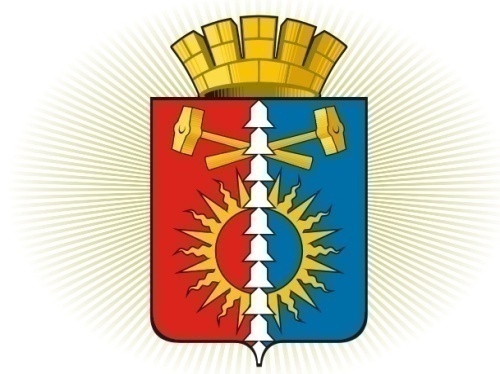 ДУМА ГОРОДСКОГО ОКРУГА ВЕРХНИЙ ТАГИЛШЕСТОЙ СОЗЫВ	Р Е Ш Е Н И Е	  сороковое заседание16.01.2020г. № 40/2город Верхний Тагил   О внесении изменений и дополнений в  решение Думы  городского округа Верхний Тагил  от  19.12.2019г.  №39/1  «О  бюджете городского  округа   Верхний  Тагил  на  2020  год и плановый период 2021 и 2022 годов»        В соответствии с Бюджетным  кодексом  Российской Федерации,  Законом Свердловской области от 12 декабря 2019 года  № 120-ОЗ «Об областном бюджете на 2020 год и плановый период 2021 и 2022 годов», Положением о бюджетном процессе  в городском округе Верхний Тагил, утвержденным решением Думы городского округа Верхний Тагил от 19.06.2014г. № 28/2, руководствуясь Уставом городского округа Верхний Тагил,  Дума городского округа Верхний Тагил Р Е Ш И Л А:1. Увеличить доходную часть бюджета городского округа Верхний Тагил на 2020 год на 9 923,2 тыс. рублей, в том числе межбюджетные трансферты из областного бюджета увеличить на 9 923,2 тыс. рублей.2.Увеличить расходную часть бюджета городского округа Верхний Тагил на 2020 год на 9 923,2 тыс. рублей, в том числе:- по Администрации городского округа Верхний Тагил увеличить расходы на  9 923,2 тыс. рублей;3. Перераспределить средства  расходной части бюджета городского округа Верхний Тагил на 2020 год на 14 085,0 тыс. рублей, в том числе:- по Администрации городского округа Верхний Тагил уменьшить расходы на  14 085,0 тыс. рублей;-  по  МКУ «Управление образования городского округа Верхний Тагил» увеличить расходы на сумму 8 149,0 тыс. рублей;- по МКУ «Управление культуры, спорта и молодежной политики городского округа Верхний Тагил» увеличить расходы на сумму 5 936,0 тыс. рублей.4. Внести в решение Думы городского округа Верхний Тагил от 19.12.2019г. № 39/1  «О  бюджете городского  округа   Верхний  Тагил  на  2020 год и плановый период 2021 и 2022 годов» следующие изменения:          4.1 пункты 1 и  1.1.  изложить в следующей редакции:«1. Утвердить общий объем доходов местного бюджета городского округа Верхний Тагил:1.1. на 2020 год 559 549,0 тыс. рублей, в том числе объем межбюджетных трансфертов из областного бюджета  - 452 352,3 тыс. рублей».         4.2. пункты 2 и 2.1. изложить в следующей редакции:	«2. Утвердить общий объем расходов  местного бюджета:          2.1. на 2020 год  566 550,6 тыс. рублей»;	5. Приложения 2,4,5,7,9,14  к решению Думы городского округа Верхний Тагил от 19.12.2019г. № 39/1 «О бюджете городского округа Верхний Тагил на 2020 год и плановый период 2021 и 2022 годов» изложить в новой редакции (Приложения 2,4,5,7,9,14).                 6. Настоящее Решение вступает в силу после его официального опубликования.          7. Опубликовать настоящее Решение в газете «Местные ведомости» и разместить на официальном сайте городского округа Верхний Тагил www.go-vtagil.ru, и официальном сайте Думы городского округа Верхний Тагил www.duma-vtagil.ru.          8. Контроль за исполнением настоящего Решения возложить на заместителя главы администрации по экономическим вопросам (Поджарову Н.Е.).Приложение  №2к Решению Думы городского округа Верхний  Тагил                                                                                             от  «16»  января 2020г. № 40/2 Свод  доходов  местного бюджета на 2020 год, сгруппированных  в соответствии  с  классификацией  доходов бюджетов Российской ФедерацииПриложение № 4к Решению Думы городского округа Верхний  Тагил                                                                                                                          от  «16»  января  2019г. № 40/2     Переченьглавных администраторов доходов  местного бюджета городского округа Верхний  Тагил <1*> Примечание. В части доходов, подлежащих зачислению в местный  бюджет городского округаПриложение № 9к Решению Думы городского округа Верхний  Тагилот  «16» января  2020г. №40/2 Свод источников внутреннего финансирования дефицита местного бюджета на 2020 год   Верно   ведущий специалист Думы   городского округа Верхний Тагил                                                                   О.Г.МезенинаНомер  строкиКодНаименование кода поступлений в бюджет, группы, подгруппы, статьи, подстатьи, элемента, группы подвида, аналитической группы подвида доходовСумма(руб.)1234000 1 00 00000 00 0000 000Налоговые и неналоговые доходы107 196 740000 1 01 00000 00 0000 000Налоги на прибыль, доходы62 565 000000 1 01 02000 01 0000 110Налог на доходы  физических  лиц62 565 000182 1 01 02010 01 0000 110Налог на доходы физических лиц, источником которых является налоговый агент, за исключением доходов, в отношении которых исчисление и уплата налога осуществляются в соответствии со статьями 227, 227.1 и 228 Налогового кодекса Российской Федерации61 682 000182 1 01 02020 01 0000 110Налог  на доходы физических лиц с доходов, полученных от осуществления деятельности физическими лицами, зарегистрированными в качестве индивидуальных предпринимателей, нотариусов, занимающихся частной практикой, адвокатов, учредивших адвокатские документы и других лиц, занимающихся частной практикой в соответствии со статьей 227 Налогового кодекса Российской Федерации 260 000182 1 01 02030 01 0000 110Налог на доходы физических лиц с доходов, полученных физическими лицами  в соответствии со статьей 228 Налогового кодекса Российской Федерации 280 000182 1 01 02040 01 0000 110Налог на доходы физических лиц в виде фиксированных авансовых платежей с доходов, полученных физическими лицами, являющимися иностранными гражданами, осуществляющими трудовую деятельность по найму у физических лиц на основании патента в соответствии со статьей 227.1 Налогового кодекса Российской Федерации  343 000000 1 03 00000 00 0000 000Налоги на товары (работы, услуги), реализуемые на территории Российской Федерации11 065 000100 1 03 02231 01 0000 110Доходы от уплаты акцизов на дизельное топливо, подлежащие распределению между бюджетами субъектов Российской Федерации и местными бюджетами с учетом установленных дифференцированных нормативов отчислений в местные бюджеты (по нормативам, установленным Федеральным законом о федеральном бюджете в целях формирования дорожных фондов субъектов Российской Федерации)4 600 000100 1 03 02241 01 0000 110Доходы от уплаты акцизов на моторные масла для дизельных и (или) карбюраторных (инжекторных) двигателей, подлежащие распределению между бюджетами субъектов Российской Федерации и местными бюджетами с учетом установленных дифференцированных нормативов отчислений в местные бюджеты (по нормативам, установленным Федеральным законом о федеральном бюджете в целях формирования дорожных фондов субъектов Российской Федерации)34 000100 1 03 02251 01 0000 110Доходы от уплаты акцизов на автомобильный бензин, подлежащие распределению между бюджетами субъектов Российской Федерации и местными бюджетами с учетом установленных дифференцированных нормативов отчислений в местные бюджеты (по нормативам, установленным Федеральным законом о федеральном бюджете в целях формирования дорожных фондов субъектов Российской Федерации)6 431 000100 1 03 02261 01 0000 110Доходы от уплаты акцизов на прямогонный бензин, подлежащие распределению между бюджетами субъектов Российской Федерации и местными бюджетами с учетом установленных дифференцированных нормативов отчислений в местные бюджеты (по нормативам, установленным Федеральным законом о федеральном бюджете в целях формирования дорожных фондов субъектов Российской Федерации)0000 1 05 00000 00 0000 000Налоги   на  совокупный  доход6 295 000000 1 05 01000 00 0000 110Налог, взимаемый в связи с применением упрощенной системы налогообложения2 955 000182 1 05 01010 01 0000 110Налог, взимаемый с налогоплательщиков, выбравших в качестве объекта налогообложения доходы940 000182 1 05 01011 01 0000 110Налог, взимаемый с налогоплательщиков, выбравших в качестве объекта налогообложения доходы940 000182 1 05 01012 01 0000 110Налог, взимаемый с налогоплательщиков, выбравших в качестве объекта налогообложения доходы (за налоговые периоды, истекшие до 1 января 2011 года)0182 1 05 01020 01 0000 110Налог, взимаемый с налогоплательщиков, выбравших в качестве объекта налогообложения доходы, уменьшенные на величину расходов 2 015 000182 1 05 01021 01 0000 110Налог, взимаемый с налогоплательщиков, выбравших в качестве объекта налогообложения доходы, уменьшенные на величину расходов (в том числе минимальный налог, зачисляемый в бюджеты субъектов Российской Федерации)2 015 000182 1 05 01022 01 0000 110Налог, взимаемый с налогоплательщиков, выбравших в качестве объекта налогообложения доходы, уменьшенные на величину расходов (за налоговые периоды, истекшие до 1 января 2011 года)0182 1 05 01050 01 0000 110Минимальный налог, зачисляемый в бюджеты субъектов Российской Федерации (за налоговые периоды, истекшие до 1 января 2016 года)0000 1 05 02000 02 0000 110 Единый налог на вмененный доход для отдельных видов деятельности2 920 000182 1 05 02010 02 0000 110Единый  налог на  вмененный  доход  для  отдельных видов  деятельности2 920 000182 1 05 02020 02 0000 110Единый налог на вмененный доход для отдельных видов деятельности (за налоговые периоды, истекшие до 1 января 2011 года)0000 1 05 03000 01 0000 110 Единый сельскохозяйственный налог0182 1 05 03010 01 0000 110 Единый сельскохозяйственный налог0182 1 05 03020 01 0000 110Единый сельскохозяйственный налог (за налоговые периоды, истекшие до 1 января 2011 года)0000 1 05 04000 02 0000 110 Налог, взимаемый в связи с применением патентной системы налогообложения420 000182 1 05 04010 02 0000 110 Налог, взимаемый в связи с применением патентной системы налогообложения, зачисляемый в бюджеты городских округов420 000000 1 06 00000 00 0000 000Налоги  на имущество6 398 000000 1 06 01000 00 0000 000Налог на  имущество  физических лиц2 700 000182 1 06 01020 04 0000 110Налог на  имущество физических  лиц, взимаемый по  ставкам, применяемым к  объектам налогообложения, расположенным в  границах городских  округов2 700 000000 1 06 06000 00 0000 110Земельный  налог3 698 000182 1 06 06030 00 0000 110Земельный налог с организаций2 098 000182 1 06 06032 04 0000 110Земельный налог с организаций, обладающих земельным участком, расположенным в границах городских округов2 098 000182 1 06 06040 00 0000 110Земельный налог с физических лиц1 600 000182 1 06 06042 04 0000 110Земельный налог с физических лиц, обладающих земельным участком, расположенным в границах городских округов 1 600 000000 1 08 00000 00 0000 110Государственная  пошлина2 758 000000 1 08 03000 01 0000 110Государственная  пошлина  по  делам,  рассматриваемым  в  судах  общей  юрисдикции,  мировыми  судьями2 750 000182 1 08 03010 01 0000 110Государственная  пошлина  по  делам,  рассматриваемым  в  судах  общей  юрисдикции,  мировыми  судьями (за  исключением      Верховного  Суда  Российской  Федерации)2 750 000000 1 08 07000 01 0000 110Государственная пошлина за государственную регистрацию, а также за совершение прочих юридически значимых действий8 000901 1 08 07150 01 1000 110 Государственная пошлина  за выдачу разрешения на установку рекламной конструкции (сумма платежа (перерасчеты, недоимка и задолженность по соответствующему платежу, в том числе по отмененному))0901 1 08 07173 01 1000 110Государственная пошлина за выдачу органом местного самоуправления городского округа специального разрешения на движение по автомобильным дорогам транспортных средств, осуществляющих перевозки опасных, тяжеловесных и (или) крупногабаритных грузов, зачисляемая в бюджеты городских округов (сумма платежа (перерасчеты, недоимка и задолженность по соответствующему платежу, в том числе по отмененному))8 000000 1 11 00000 00 0000 000Доходы  от  использования имущества, находящегося в государственной и муниципальной собственности 15 168 354000 1 11 05000 00 0000 120Доходы, получаемые в виде  арендной либо иной платы за передачу в  возмездное пользование государственного  и муниципального  имущества (за исключением имущества автономных учреждений, а также имущества государственных и муниципальных унитарных учреждений, в том числе казенных)  14 002 354000 1 11 05012 04 0000 120Доходы, получаемые в виде арендной платы за земельные участки, государственная собственность на которые не разграничена и которые расположены в границах городских округов, а также средства от продажи права на заключение договоров аренды указанных земельных участков11 962 000901 1 11 05012 04 0000 120Доходы, получаемые в  виде арендной  платы за  земельные участки, государственная собственность на которые не разграничена и которые расположены в границах городских округов, а также средства  от продажи права  на  заключение  договоров  аренды указанных земельных участков 11 962 000901 1 11 05012 04 0001 120Доходы, получаемые в виде арендной платы за земельные участки, государственная собственность на которые не разграничена и которые расположены в границах городских округов, а также средства от продажи права на заключение договоров аренды указанных земельных участков (доходы, получаемые в виде арендной платы за земельные участки)   11 962 000901 1 11 05012 04 2000 120Доходы, получаемые в виде арендной платы за земельные участки, государственная собственность на которые не разграничена и которые расположены в границах городских округов, а также средства от продажи права на заключение договоров аренды указанных земельных участков (пени и проценты по соответствующему платежу)0000 1 11 05020 00 0000 120Доходы, получаемые в виде арендной платы за земли после разграничения государственной собственности на землю, а также средства от продажи права на заключение договоров аренды указанных земельных участков (за исключением земельных участков бюджетных и автономных учреждений)255 000901 1 11 05024 04 0000 120Доходы, получаемые в виде арендной платы, а также средства от продажи права на заключение договоров аренды за земли, находящиеся в собственности городских округов (за исключением земельных  участков муниципальных бюджетных и автономных учреждений)255 000000 1 11 05030 00 0000 120Доходы от сдачи в аренду имущества, находящегося в оперативном управлении органов государственной власти, органов местного самоуправления, государственных внебюджетных фондов и созданных ими учреждений (за исключением имущества бюджетных и автономных учреждений)17 354906 1 11 05034 04 0000 120Доходы от сдачи в аренду имущества, находящегося в оперативном управлении органов управления городских округов и созданных ими учреждений (за исключением имущества муниципальных бюджетных и автономных учреждений)17 354000 1 11 05070 00 0000 120Доходы от сдачи в аренду имущества, составляющего государственную (муниципальную) казну (за исключением земельных участков)1 768 000901 1 11 05074 04 0000 120Доходы от сдачи в аренду имущества, составляющего казну городских округов (за исключением земельных участков)1 768 000901 1 11 05074 04 0003 120Доходы от сдачи в аренду имущества, составляющего казну городских округов (за исключением земельных участков) (доходы от сдачи в аренду объектов нежилого фонда и не являющихся памятникам истории, культуры и градостроительства) 1 768 000901 1 11 05074 04 0009 120Доходы от сдачи в аренду имущества, составляющего казну городских округов (за исключением земельных участков) (прочие доходы от сдачи в аренду имущества)0000 1 11 07000 00 0000 120Платежи от государственных и муниципальных унитарных предприятий00000 1 11 07010 00 0000 120Доходы от перечисления части прибыли, государственных и муниципальных унитарных предприятий,  остающейся  после уплаты налогов и иных обязательных платежей 0901 1 11 07014 04 0000 120Доходы от перечисления части прибыли, остающейся  после уплаты налогов и иных обязательных платежей муниципальных унитарных предприятий, созданных городскими округами0000 1 11 09000 00 0000 120Прочие доходы от использования имущества и прав, находящихся в государственной и муниципальной собственности (за исключением имущества бюджетных и автономных учреждений, а также имущества государственных и муниципальных унитарных предприятий, в том числе казенных)1 166 000901 1 11 09044 04 0000 120Прочие поступления от использования имущества, находящегося в собственности городских округов (за исключением имущества муниципальных бюджетных и автономных учреждений, а также имущества муниципальных унитарных предприятий, в том числе казенных)1 166 000901 1 11 09044 04 0004 120Прочие поступления от использования имущества, находящегося в собственности городских округов (за исключением имущества муниципальных бюджетных и автономных учреждений, а также имущества муниципальных унитарных предприятий, в том числе казенных) (плата за пользование жилыми помещениями (плата за наём) муниципального жилищного фонда1 166 000000 1 12 00000 00 0000 000Платежи при пользовании природными ресурсами  1 468 000048 1 12 01010 01 0000 120Плата за выбросы загрязняющих веществ в атмосферный воздух стационарными объектами297 000048 1 12 01030 01 0000 120Плата за сбросы загрязняющих веществ в водные объекты971 000048 1 12 01041 01 0000 120Плата за размещение отходов производства 200 000048 1 12 01042 01 0000 120Плата за размещение твердых коммунальных отходов0000 1 13 00000 00 0000 000Доходы  от  оказания платных  услуг и компенсации  затрат  государства 775 386000 1 13 01000 00 0000 130Доходы от оказания платных услуг (работ)0000 1 13 01994 04 0000 130Прочие доходы от оказания платных услуг (работ) получателями средств бюджетов городских округов0000 1 13 02000 00 0000 130Доходы от компенсации затрат государства775 386000 1 13 02994 04 0000 130Прочие доходы от компенсации затрат бюджетов городских округов 775 386906 1 13 02994 04 0000 130Прочие доходы от компенсации затрат бюджетов городских округов 775 386906 1 13 02994 04 0008 130Прочие доходы от компенсации затрат бюджетов городских округов  (в части осуществления расходов по организации  питания сотрудников в дошкольных образовательных учреждениях)) 775 386000 1 14 00000 00 0000 000Доходы от продажи материальных и  нематериальных  активов 681 000000 1 14 02000 00 0000 000Доходы  от  реализации имущества,  находящегося   в  государственной  и  муниципальной  собственности (за исключением имущества автономных учреждений, а также имущества государственных и муниципальных унитарных предприятий, в том числе казенных)481 000901 1 14 02043 04 0000 410Доходы от  реализации  иного  имущества, находящегося  в  собственности городских  округов (за  исключением имущества муниципальных  бюджетных и автономных учреждений, а также имущества муниципальных унитарных предприятий, в том числе казенных) в  части  реализации  основных  средств  по  указанному  имуществу481 000901 1 14 02043 04 0001 410Доходы от  реализации  иного  имущества, находящегося  в  собственности городских  округов (за  исключением имущества муниципальных  бюджетных и автономных учреждений, а также имущества муниципальных унитарных предприятий, в том числе казенных) в  части  реализации  основных  средств  по  указанному  имуществу (доходы от реализации объектов нежилого фонда)466 000901 1 14 02043 04 0002 410Доходы от  реализации  иного  имущества, находящегося  в  собственности городских  округов (за  исключением имущества муниципальных  бюджетных и автономных учреждений, а также имущества муниципальных унитарных предприятий, в том числе казенных) в  части  реализации  основных  средств  по  указанному  имуществу (прочие доходы от реализации иного имущества)15 000000 1 14 06000 00 0000 430Доходы от продажи земельных участков, находящихся в государственной и муниципальной собственности 200 000901 1 14 06012 04 0000 430Доходы от продажи земельных участков, государственная собственность на которые не разграничена и которые расположены в границах городских округов200 000901 1 14 06024 04 0000 430Доходы от продажи земельных участков, находящихся в собственности городских округов (за исключением земельных участков муниципальных автономных учреждений)0000 1 16 00000 00 0000 000Штрафы,  санкции, возмещение  ущерба23 000000 1 16 02020 02 0000 140Административные штрафы, установленные законами субъектов Российской Федерации об административных правонарушениях, за нарушение муниципальных правовых актов10 000901 1 16 02020 02 0000 140Административные штрафы, установленные законами субъектов Российской Федерации об административных правонарушениях, за нарушение муниципальных правовых актов10 000000 1 16 07090 00 0000 140Иные штрафы, неустойки, пени, уплаченные в соответствии с законом или договором в случае неисполнения или ненадлежащего исполнения обязательств перед государственным (муниципальным) органом, казенным учреждением, Центральным банком Российской Федерации, государственной корпорацией0000 1 16 07090 04 0000 140Иные штрафы, неустойки, пени, уплаченные в соответствии с законом или договором в случае неисполнения или ненадлежащего исполнения обязательств перед муниципальным органом, (муниципальным казенным учреждением) городского округа0000 1 16 10060 00 0000 140Платежи в целях возмещения убытков, причиненных уклонением от заключения муниципального контракта0000 1 16 10061 04 0000 140Платежи в целях возмещения убытков, причиненных уклонением от заключения с муниципальным органом городского округа (муниципальным казенным учреждением) муниципального контракта, а также иные денежные средства, подлежащие зачислению в бюджет городского округа за нарушение законодательства Российской Федерации о контрактной системе в сфере закупок товаров, работ, услуг для обеспечения государственных и муниципальных нужд (за исключением муниципального контракта, финансируемого за счет средств муниципального дорожного фонда)0000 1 16 10100 00 0000 140  Денежные взыскания, налагаемые в возмещение ущерба, причиненного в результате незаконного или нецелевого использования бюджетных средств0901 1 16 10100 04 0000 140Денежные взыскания, налагаемые в возмещение ущерба, причиненного в результате незаконного или нецелевого использования бюджетных средств (в части бюджетов городских округов)0000 1 16 10123 01 0000 140Доходы от денежных взысканий (штрафов), поступающие в счет погашения задолженности, образовавшейся до 1 января 2020 года, подлежащие зачислению в бюджет муниципального образования по нормативам, действовавшим в 2019 году13 000901 1 16 10123 01 0041 140Доходы от денежных взысканий (штрафов), поступающие в счет погашения задолженности, образовавшейся до 1 января 2020 года, подлежащие зачислению в бюджет муниципального образования по нормативам, действовавшим в 2019 году (доходы бюджетов городских округов за исключением доходов, направляемых на формирование муниципального дорожного фонда, а также иных платежей в случае принятия решения финансовым органом муниципального образования о раздельном учете задолженности)13 000000 1 17 00000 00 0000 000Прочие неналоговые доходы0000 1 17 01040 04 0000 180Невыясненные поступления, зачисляемые в бюджеты городских округов0000 1 17 05040 04 0000 180Прочие неналоговые доходы бюджетов городских округов0000 2 00 00000 00 0000 000Безвозмездные  поступления452 352 300000 2 02 00000 00 0000 000Безвозмездные  поступления от  других бюджетов бюджетной  системы Российской  Федерации452 352 300000 2 02 10000 00 0000 150 Дотации бюджетам бюджетной системы Российской Федерации218 290 000000 2 02 15001 00 0000 150Дотации на выравнивание бюджетной обеспеченности155 197 000919 2 02 15001 04 0000 150Дотации бюджетам городских округов на выравнивание бюджетной обеспеченности155 197 000000 2 02 15002 00 0000 150Дотации бюджетам на поддержку мер по обеспечению сбалансированности бюджетов63 093 000919 2 02 15002 04 0000 150Дотации бюджетам городских округов на поддержку мер по обеспечению сбалансированности бюджетов63 093 000000 2 02 20000 00 0000 150Субсидии бюджетам бюджетной системы Российской Федерации  (межбюджетные субсидии) 21 596 200000 2 02 25497 00 0000 150Субсидии бюджетам на реализацию мероприятий по обеспечению жильем молодых семей0901 2 02 25497 04 0000 150Субсидии бюджетам городских округов на реализацию мероприятий по обеспечению жильем молодых семей0000 2 02 25555 00 0000 150Субсидии бюджетам на реализацию программ формирования современной городской среды9 923 200901 2 02 25555 04 0000 150Субсидии бюджетам городских округов на реализацию программ формирования современной городской среды9 923 200000 2 02 29999 00 0000 150Прочие субсидии11 673  000000 2 02 29999 04 0000 150Прочие субсидии бюджетам городских округов11 673 000906 2 02 29999 04 0000 150Прочие субсидии бюджетам городских округов11 673 000000 2 02 30000 00 0000 150Субвенции бюджетам бюджетной системы Российской Федерации 212 466 100000 2 02 30022 00 0000 150Субвенции бюджетам муниципальных образований на предоставление гражданам субсидий на оплату жилого помещения и коммунальных услуг10 531 500901 2 02 30022 04 0000 150Субвенции бюджетам городских округов на предоставление гражданам субсидий на оплату жилого помещения и коммунальных услуг10 531 500000 2 02 30024 00 0000 150Субвенции    местным    бюджетам     на    выполнение   передаваемых    полномочий субъектов Российской Федерации39 024 800901 2 02 30024 04 0000 150Субвенции бюджетам городских округов на выполнение передаваемых полномочий субъектов Российской Федерации38 611 300906 2 02 30024 04 0000 150Субвенции бюджетам городских округов на выполнение передаваемых полномочий субъектов Российской Федерации413 500000 2 02 35118 00 0000 150 Субвенции бюджетам на осуществление первичного воинского учета на территориях, где отсутствуют военные комиссариаты 474 500901 2 02 35118 04 0000 150Субвенции бюджетам городских округов на осуществление первичного  воинского  учета на  территориях, где отсутствуют  военные  комиссариаты474 500000 2 02 35120 00 0000 150Субвенции бюджетам на осуществление полномочий по составлению (изменению) списков кандидатов в присяжные заседатели федеральных судов общей юрисдикции в Российской Федерации5 300901 2 02 35120 04 0000 150Субвенции бюджетам городских округов на осуществление полномочий по составлению (изменению) списков кандидатов в присяжные заседатели федеральных судов общей юрисдикции в Российской Федерации 5 300000 2 02 35250 00 0000 150Субвенции бюджетам на оплату жилищно-коммунальных услуг отдельным категориям граждан11 337 800901 2 02 35250 04 0000 150Субвенции бюджетам городских округов на оплату жилищно-коммунальных услуг отдельным категориях граждан11 337 800000 2 02 35462 00 0000 150Субвенции бюджетам муниципальных образований на компенсацию отдельным категориям граждан оплаты взноса на капитальный ремонт общего имущества в многоквартирном доме0901 2 02 35462 04 0000 150Субвенции бюджетам городских округов на компенсацию отдельным категориям граждан оплаты взноса на капитальный ремонт общего имущества в многоквартирном доме0000 2 02 35469 00 0000 150Субвенции бюджетам на проведение Всероссийской переписи населения 2020 года192 200901 2 02 35469 04 0000 150Субвенции бюджетам городских округов на проведение Всероссийской переписи населения 2020 года192 200000 2 02 39999 00 0000 150Прочие  субвенции150 900 000906 2 02 39999 04 0000 150 Прочие  субвенции бюджетам  городских округов150 900 000000 2 02 40000 00 0000 150Иные межбюджетные трансферты0000 2 02 49999 00 0000 150Прочие  межбюджетные трансферты, передаваемые бюджетам0000 2 02 49999 04 0000 150Прочие  межбюджетные трансферты, передаваемые  бюджетам  городских  округов0000 2 07 00000 00 0000 000Прочие безвозмездные поступления 0000 2 07 04000 04 0000 150Прочие безвозмездные поступления в бюджеты городских округов0000 2 07 04010 04 0000 150Безвозмездные поступления от физических и юридических лиц на финансовое обеспечение дорожной деятельности, в том числе добровольных пожертвований, в отношении автомобильных дорог общего пользования местного значения городских округов0000 2 07 04050 04 0000 150Прочие безвозмездные поступления в бюджеты городских округов0000 2 18 00000 00 0000 000Доходы бюджетов бюджетной системы Российской Федерации  от возврата остатков субсидий, субвенций и иных межбюджетных трансфертов, имеющих целевое назначение, прошлых лет 0000 2 18 00000 04 0000 150Доходы бюджетов городских округов от возврата бюджетами бюджетной системы Российской Федерации остатков субсидий, субвенций и иных межбюджетных трансфертов, имеющих целевое назначение, прошлых лет, а также от возврата организациями остатков субсидий прошлых лет0000 2 18 04000 04 0000 150Доходы бюджетов городских округов от возврата организациями остатков субсидий прошлых лет0000 2 18 04010 04 0000 150 Доходы бюджетов городских округов от возврата бюджетными учреждениями остатков субсидий прошлых лет0000 2 19 00000 00 0000 000Возврат остатков субсидий, субвенций и иных межбюджетных трансфертов, имеющих целевое назначение, прошлых лет0000 2 19 00000 04 0000 150Возврат остатков субсидий, субвенций и иных межбюджетных трансфертов, имеющих целевое назначение, прошлых лет из бюджетов городских округов0000 2 19 60010 04 0000 150Возврат прочих остатков субсидий, субвенций и иных межбюджетных трансфертов, имеющих целевое назначение, прошлых лет из бюджетов городских округов0ИТОГО  ДОХОДОВ	559 549 040Номер строкиКод главного администратора доходов бюджетаКод  вида доходов местного       бюджетаНаименование главного администратора или дохода местного бюджета1234048Департамент Федеральной службы по надзору в сфере природопользования по Уральскому федеральному округу0481 12 01010 01 0000 120Плата за выбросы загрязняющих веществ в атмосферный воздух стационарными объектами <1*>0481 12 01030 01 0000 120Плата за сбросы загрязняющих веществ в водные объекты <1*>0481 12 01040 01 0000 120Плата за размещение отходов производства и потребления  <1*>0481 12 01041 01 0000 120Плата за размещение отходов производства <1*>0481 12 01042 01 0000 120Плата за размещение твердых коммунальных отходов <1*>100Управление Федерального казначейства по Свердловской области 1001 03 02231 01 0000 110Доходы от уплаты акцизов на дизельное топливо, подлежащие распределению между бюджетами субъектов Российской Федерации и местными бюджетами с учетом установленных дифференцированных нормативов отчислений в местные бюджеты (по нормативам, установленным Федеральным законом о федеральном бюджете в целях формирования дорожных фондов субъектов Российской Федерации) <1*>1001 03 02241 01 0000 110Доходы от уплаты акцизов на моторные масла для дизельных и (или) карбюраторных (инжекторных) двигателей, подлежащие распределению между бюджетами субъектов Российской Федерации и местными бюджетами с учетом установленных дифференцированных нормативов отчислений в местные бюджеты (по нормативам, установленным Федеральным законом о федеральном бюджете в целях формирования дорожных фондов субъектов Российской Федерации) <1*>1001 03 02251 01 0000 110Доходы от уплаты акцизов на автомобильный бензин, подлежащие распределению между бюджетами субъектов Российской Федерации и местными бюджетами с учетом установленных дифференцированных нормативов отчислений в местные бюджеты (по нормативам, установленным Федеральным законом о федеральном бюджете в целях формирования дорожных фондов субъектов Российской Федерации) <1*>1001 03 02261 01 0000 110Доходы от уплаты акцизов на прямогонный бензин, подлежащие распределению между бюджетами субъектов Российской Федерации и местными бюджетами с учетом установленных дифференцированных нормативов отчислений в местные бюджеты (по нормативам, установленным Федеральным законом о федеральном бюджете в целях формирования дорожных фондов субъектов Российской Федерации) <1*>182Управление Федеральной налоговой службы  по Свердловской  области 1821 01 02000 01 0000 110Налог на доходы физических лиц <1*>1821 05 01010 01 0000 110Налог, взимаемый с налогоплательщиков, выбравших в качестве объекта налогообложения доходы <1*>1821 05 01011 01 0000 110Налог, взимаемый с налогоплательщиков, выбравших в качестве объекта налогообложения доходы <1*>1821 05 01012 01 0000 110Налог, взимаемый с налогоплательщиков, выбравших в качестве объекта налогообложения доходы (за налоговые периоды, истекшие до 1 января 2011 года) <1*>1821 05 01020 01 0000 110Налог, взимаемый с налогоплательщиков, выбравших в качестве объекта налогообложения доходы, уменьшенные на величину расходов <1*>182 1 05 01021 01 0000 110Налог, взимаемый с налогоплательщиков, выбравших в качестве объекта налогообложения доходы, уменьшенные на величину расходов (в том числе минимальный налог, зачисляемый в бюджеты субъектов Российской Федерации) <1*>1821 05 01022 01 0000 110Налог, взимаемый с налогоплательщиков, выбравших в качестве объекта налогообложения доходы, уменьшенные на величину расходов (за налоговый периоды, истекшие до 1 января 2011 года) <1*>1821 05 01050 01 0000 110Минимальный налог, зачисляемый в бюджеты субъектов Российской Федерации (за налоговые периоды, истекшие до 1 января 2016 года)<1*> 1821 05 02010 02 0000 110Единый налог на вмененный доход для отдельных видов деятельности 1821 05 02020 02 0000 110Единый налог на вмененный доход для отдельных видов деятельности (за налоговые периоды, истекшие до 1 января 2011 года) 182 1 05 03010 01 0000 110Единый сельскохозяйственный налог 1821 05 03020 01 0000 110Единый сельскохозяйственный налог (за налоговые периоды, истекшие до 1 января 2011 года) 1821 05 04010 02 0000 110Налог, взимаемый в связи  с применением патентной системы налогообложения, зачисляемый в бюджеты городских округов1821 06 01020 04 0000 110 Налог на имущество физических лиц, взимаемый по ставкам применяемым к объектам налогообложения, расположенным в границах городских округов1821 06 06032 04 0000 110Земельный налог с организаций, обладающих земельным участком, расположенным в границах городских округов1821 06  06042 04 0000 110Земельный налог с физических лиц, обладающих земельным участком, расположенным в границах городских округов1821 08 03010 01 0000 110Государственная пошлина по делам, рассматриваемым в судах общей юрисдикции, мировыми судьями (за исключением  Верховного Суда Российской Федерации)  1821 09 04052 04 0000 110Земельный налог (по обязательствам, возникшим до 1 января 2006 года), мобилизуемый на территориях городских округов1821 09 07052 04 0000 110Прочие местные налоги и сборы, мобилизуемые на территориях городских округов182 1 16 10129 01 0000 140Доходы от денежных взысканий (штрафов), поступающие в счет погашения задолженности, образовавшейся до 1 января 2020 года, подлежащие зачислению в федеральный бюджет и  бюджет муниципального образования по нормативам, действовавшим в 2019 году004Министерство финансов Свердловской области0041 16 10061 04 0000 140Платежи в целях возмещения убытков, причиненных уклонением от заключения с муниципальным органом городского округа (муниципальным казенным учреждением) муниципального контракта, а также иные денежные средства, подлежащие зачислению в бюджет городского округа за нарушение законодательства Российской Федерации о контрактной системе в сфере закупок товаров, работ, услуг для обеспечения государственных и муниципальных нужд (за исключением муниципального контракта, финансируемого за счет средств муниципального дорожного фонда)017Министерство природных ресурсов и экологии Свердловской области0171 16 07090 04 0000 140Иные штрафы, неустойки, пени, уплаченные в соответствии с законом или договором в случае неисполнения или ненадлежащего исполнения обязательств перед муниципальным органом, (муниципальным казенным учреждением) городского округа901Администрация городского округа Верхний Тагил9011 08 07150 01 0000 110Государственная пошлина за выдачу разрешения на установку рекламной конструкции9011 08 07173 01 0000 110Государственная пошлина за выдачу органом местного самоуправления городского округа специального разрешения на движение по автомобильным дорогам транспортных средств, осуществляющих перевозки опасных, тяжеловесных и (или) крупногабаритных грузов, зачисляемая в бюджеты городских округов9011 11 05012 04 0000 120Доходы, получаемые в виде арендной платы за земельные участки, государственная собственность на которые не разграничена и которые расположены в границах городских округов, а также средства от продажи права на заключение договоров аренды указанных земельных участков9011 11 05024 04 0000 120Доходы, получаемые в виде арендной платы, а также средства от продажи права на заключение договоров аренды за земли, находящиеся в собственности городских округов (за исключением земельных участков муниципальных бюджетных и автономных учреждений)9011 11 05074 04 0000 120Доходы от сдачи в аренду имущества, составляющего казну городских округов (за исключением земельных участков) 9011 11 07014 04 0000 120Доходы от перечисления части прибыли, остающейся после уплаты налогов и иных обязательных платежей муниципальных унитарных предприятий, созданных городскими округами 9011 11 09044 04 0000 120Прочие поступления от использования имущества, находящегося в собственности городских округов (за исключением имущества муниципальных бюджетных и автономных учреждений, а также имущества муниципальных унитарных предприятий, в том числе казенных)9011 13 02994 04 0000 130Прочие доходы от компенсации затрат бюджетов городских округов9011 14 02043 04 0000 410Доходы от реализации иного имущества, находящегося в собственности городских округов (за исключением имущества муниципальных бюджетных и автономных учреждений, а также имущества муниципальных унитарных предприятий, в том числе казенных) в части реализации основных средств по указанному имуществу9011 14 06012 04 0000 430Доходы от продажи земельных участков, государственная собственность на которые не разграничена и которые расположены в границах городских округов 9011 14 06024 04 0000 430Доходы от продажи земельных участков, находящихся в собственности городских округов (за исключением земельных участков муниципальных бюджетных и автономных учреждений)9011 16 02020 02 0000 140Административные штрафы, установленные законами субъектов Российской Федерации об административных правонарушениях, за нарушение муниципальных правовых актов901 1 16 07090 04 0000 140Иные штрафы, неустойки, пени, уплаченные в соответствии с законом или договором в случае неисполнения или ненадлежащего исполнения обязательств перед муниципальным органом, (муниципальным казенным учреждением) городского округа9011 16 10062 04 0000 140Платежи в целях возмещения убытков, причиненных уклонением от заключения с муниципальным органом городского округа (муниципальным казенным учреждением) муниципального контракта, финансируемого за счет средств муниципального дорожного фонда, а также иные денежные средства, подлежащие зачислению в бюджет городского округа за нарушение законодательства Российской Федерации о контрактной системе в сфере закупок товаров, работ, услуг для обеспечения государственных и муниципальных нужд9011 16 10100 04 0000 140Денежные взыскания, налагаемые в возмещение ущерба, причиненного в результате незаконного или нецелевого использования бюджетных средств (в части бюджетов городских округов) 9011 16 10123 01 0000 140Доходы от денежных взысканий (штрафов), поступающие в счет погашения задолженности, образовавшейся до 1 января 2020 года, подлежащие зачислению в бюджет муниципального образования по нормативам, действовавшим в 2019 году9011 16 11064 01 0000 140Платежи, уплачиваемые в целях возмещения вреда, причиняемого автомобильным дорогам местного значения транспортными средствами, осуществляющими перевозки тяжеловесных и (или) крупногабаритных грузов9011 17 01040 04 0000 180Невыясненные поступления, зачисляемые в бюджеты  городских  округов 9011 17 05040 04 0000 180Прочие неналоговые доходы бюджетов городских округов9012 02 20077 04 0000 150Субсидии бюджетам городских округов на софинансирование капитальных вложений в объекты муниципальной собственности9012 02 25497 04 0000 150Субсидии бюджетам городских округов на реализацию мероприятий по обеспечению жильем молодых семей9012 02 25555 04 0000 150Субсидии бюджетам городских округов на реализацию программ формирования современной городской среды901 2 02 29999 04 0000 150Прочие субсидии бюджетам городских округов9012 02 30022 04 0000 150Субвенции бюджетам городских округов  на предоставление  гражданам субсидий на оплату жилого помещения и коммунальных услуг901 2 02 30024  04 0000 150Субвенции бюджетам городских округов на выполнение передаваемых полномочий субъектов Российской Федерации901 2 02 35118 04 0000 150Субвенции бюджетам городских округов на осуществление первичного воинского учета на территориях, где отсутствуют военные комиссариаты9012 02 35120 04 0000 150Субвенции бюджетам городских округов на осуществление полномочий по составлению (изменению) списков кандидатов в присяжные заседатели федеральных судов общей юрисдикции в Российской Федерации901 2 02 35250 04 0000 150Субвенции бюджетам городских округов на оплату жилищно-коммунальных услуг отдельным категориям граждан9012 02 35462 04 0000 150Субвенции бюджетам городских округов на компенсацию отдельным категориям граждан оплаты взноса на капитальный ремонт общего имущества в многоквартирном доме9012 02 35469 04 0000 150Субвенции бюджетам городских округов на проведение Всероссийской переписи населения 2020 года9012 02 49999 04 0000 150Прочие межбюджетные трансферты, передаваемые бюджетам городских округов9012 07 04010 04 0000 150Безвозмездные поступления от физических и юридических лиц на финансовое обеспечение дорожной деятельности, в том числе добровольных пожертвований, в отношении автомобильных дорог общего пользования местного значения городских округов9012 07 04050 04 0000 150Прочие безвозмездные поступления в бюджеты городских округов9012 19 35118 04 0000 150Возврат остатков субвенций на осуществление первичного воинского учета на территориях, где отсутствуют военные комиссариаты из бюджетов городских округов901 2 19 35120 04 0000 150Возврат остатков субвенций на осуществление полномочий по составлению (изменению) списков кандидатов в присяжные заседатели федеральных судов общей юрисдикции в Российской Федерации из бюджетов городских округов9012 19 35250 04 0000 150Возврат остатков субвенций на оплату жилищно-коммунальных услуг отдельным категориям граждан из бюджетов городских округов9012 19 35462 04 0000 150Возврат остатков субвенций на компенсацию отдельным категориям граждан оплаты взноса на капитальный ремонт общего имущества в многоквартирном доме из бюджетов городских округов901 2 19 60010 04 0000 150Возврат прочих остатков субсидий, субвенций и иных межбюджетных трансфертов, имеющих целевое назначение, прошлых лет из бюджетов городских округов906Муниципальное казенное учреждение «Управление образования городского округа Верхний Тагил»9061 11 05034 04 0000 120Доходы от сдачи в аренду имущества, находящегося в оперативном управлении органов управления городских округов и созданных ими учреждений (за исключением имущества муниципальных бюджетных и автономных учреждений)9061 13 02994 04 0000 130Прочие доходы от компенсации затрат бюджетов городских округов9061 17 01040 04 0000 180Невыясненные поступления, зачисляемые в бюджеты  городских  округов 906 1 17 05040 04 0000 180Прочие неналоговые доходы бюджетов городских округов906 2 02 29999 04 0000 150Прочие субсидии бюджетам городских округов9062 02 30024 04 0000 150Субвенции бюджетам городских округов на выполнение передаваемых полномочий субъектов Российской Федерации906 2 02 39999 04 0000 150 Прочие субвенции бюджетам городских округов906 2 02 49999 04 0000 150Прочие межбюджетные трансферты, передаваемые  бюджетам городских округов9062 07 04050 04 0000 150Прочие безвозмездные поступления в бюджеты городских округов906 2 18 04010 04 0000 150 Доходы бюджетов городских округов от возврата бюджетными учреждениями остатков субсидий прошлых лет906 2 19 60010 04 0000 150Возврат прочих остатков субсидий, субвенций и иных межбюджетных трансфертов, имеющих целевое назначение, прошлых лет из бюджетов городских округов908Муниципальное казенное учреждение «Управление  культуры, спорта  и молодежной политики городского округа Верхний Тагил»9081 13 02994 04 0000 130Прочие доходы от компенсации затрат бюджетов городских округов9081 17 01040 04 0000 180Невыясненные поступления, зачисляемые в бюджеты  городских  округов 9081 17 05040 04 0000 180Прочие неналоговые доходы бюджетов городских округов9082 02 29999 04 0000 150Прочие субсидии бюджетам городских округов9082 02 45453 04 0000 150Межбюджетные трансферты, передаваемые бюджетам городских округов на создание виртуальных концертных залов9082 02 49999 04 0000 150Прочие межбюджетные трансферты, передаваемые бюджетам городских округов9082 07 04050 04 0000 150Прочие безвозмездные поступления в бюджеты городских округов9082 18 04010 04 0000 150 Доходы бюджетов городских округов от возврата бюджетными учреждениями остатков субсидий прошлых лет908 2 19 60010 04 0000 150Возврат прочих остатков субсидий, субвенций и иных межбюджетных трансфертов, имеющих целевое назначение, прошлых лет из бюджетов городских округов913Контрольный орган - Счетная палата городского округа Верхний Тагил 9131 16 02020 02 0000 140Административные штрафы, установленные законами субъектов Российской Федерации об административных правонарушениях, за нарушение муниципальных правовых актов919Финансовый отдел администрации  городского округа  Верхний  Тагил9191 16 10100 04 0000 140Денежные взыскания, налагаемые в возмещение ущерба, причиненного в результате незаконного или нецелевого использования бюджетных средств (в части бюджетов городских округов)9191 17 01040 04 0000 180Невыясненные поступления, зачисляемые в бюджеты  городских  округов 9192 02 15001 04 0000 150Дотации бюджетам городских округов на выравнивание бюджетной обеспеченности9192 02 15002 04 0000 150Дотации бюджетам городских округов на поддержку мер по обеспечению сбалансированности бюджетов9192 08 04000 04 0000 150Перечисления из бюджетов городских округов (в бюджеты городских округов) для осуществления  возврата (зачета) излишне уплаченных  или излишне взысканных сумм налогов, сборов и иных платежей, а также сумм процентов за несвоевременное  осуществление  такого возврата  и процентов, начисленных на излишне взысканные суммы9192 19 60010 04 0000 150Возврат прочих остатков субсидий, субвенций и иных межбюджетных трансфертов, имеющих целевое назначение, прошлых лет из бюджетов городских округовПриложение № 5к Решению ДумыПриложение № 5к Решению ДумыПриложение № 5к Решению ДумыПриложение № 5к Решению ДумыПриложение № 5к Решению ДумыПриложение № 5к Решению Думыгородского округа Верхний Тагилгородского округа Верхний Тагилгородского округа Верхний Тагилгородского округа Верхний Тагилгородского округа Верхний Тагилгородского округа Верхний Тагилгородского округа Верхний Тагилгородского округа Верхний Тагилот 16 января 2020 № 40/2от 16 января 2020 № 40/2от 16 января 2020 № 40/2Распределение бюджетных ассигнований по разделам, подразделам, целевым статьям(муниципальным программам и непрограммным направлениям деятельности),группам и подгруппам видов расходов классификации расходов бюджетов на 2020 годРаспределение бюджетных ассигнований по разделам, подразделам, целевым статьям(муниципальным программам и непрограммным направлениям деятельности),группам и подгруппам видов расходов классификации расходов бюджетов на 2020 годРаспределение бюджетных ассигнований по разделам, подразделам, целевым статьям(муниципальным программам и непрограммным направлениям деятельности),группам и подгруппам видов расходов классификации расходов бюджетов на 2020 годРаспределение бюджетных ассигнований по разделам, подразделам, целевым статьям(муниципальным программам и непрограммным направлениям деятельности),группам и подгруппам видов расходов классификации расходов бюджетов на 2020 годРаспределение бюджетных ассигнований по разделам, подразделам, целевым статьям(муниципальным программам и непрограммным направлениям деятельности),группам и подгруппам видов расходов классификации расходов бюджетов на 2020 годРаспределение бюджетных ассигнований по разделам, подразделам, целевым статьям(муниципальным программам и непрограммным направлениям деятельности),группам и подгруппам видов расходов классификации расходов бюджетов на 2020 годРаспределение бюджетных ассигнований по разделам, подразделам, целевым статьям(муниципальным программам и непрограммным направлениям деятельности),группам и подгруппам видов расходов классификации расходов бюджетов на 2020 годНомер строкиНомер строкиНаименование раздела, подраздела, целевой статьи и вида расходовКод раздела, подраз делаКод целевой статьиКод вида расходовСумма, руб.112345611ВСЕГО РАСХОДОВ:   566 550 656,3522  ОБЩЕГОСУДАРСТВЕННЫЕ ВОПРОСЫ0100000000000000037 387 478,5133    Функционирование высшего должностного лица субъекта Российской Федерации и муниципального образования010200000000000001 882 649,0044      Мероприятия, направленные на выплаты по оплате труда работникам органов местного самоуправления010212211010100001 882 649,0055        Фонд оплаты труда государственных (муниципальных) органов010212211010101211 512 742,0066        Взносы по обязательному социальному страхованию на выплаты денежного содержания и иные выплаты работникам государственных (муниципальных) органов01021221101010129369 907,0077    Функционирование законодательных (представительных) органов государственной власти и представительных органов муниципальных образований01030000000000000869 930,0088      Мероприятия, направленные на выплаты по оплате труда работникам органов местного самоуправления01032001501010000633 382,0099        Фонд оплаты труда государственных (муниципальных) органов01032001501010121479 479,001010        Иные выплаты персоналу государственных (муниципальных) органов, за исключением фонда оплаты труда010320015010101229 100,001111        Взносы по обязательному социальному страхованию на выплаты денежного содержания и иные выплаты работникам государственных (муниципальных) органов01032001501010129144 803,001212      Мероприятия, направленные на обеспечение деятельности органов местного самоуправления01032001501020000236 548,001313        Закупки товаров, работ, услуг в сфере информационно-коммуникационных  технологий0103200150102024263 350,001414        Прочая закупка товаров, работ и услуг01032001501020244173 198,001515    Функционирование Правительства Российской Федерации, высших исполнительных органов государственной власти субъектов Российской Федерации, местных администраций0104000000000000019 926 840,001616      Мероприятия, направленные на выплаты по оплате труда работникам органов местного самоуправления0104122120101000016 050 937,001717        Фонд оплаты труда государственных (муниципальных) органов0104122120101012112 282 056,001818        Иные выплаты персоналу государственных (муниципальных) органов, за исключением фонда оплаты труда0104122120101012274 800,001919        Взносы по обязательному социальному страхованию на выплаты денежного содержания и иные выплаты работникам государственных (муниципальных) органов010412212010101293 694 081,002020      Мероприятия, направленные на обеспечение деятельности органов местного самоуправления010412212010200001 416 422,002121        Закупки товаров, работ, услуг в сфере информационно-коммуникационных  технологий01041221201020242180 064,002222        Прочая закупка товаров, работ и услуг010412212010202441 236 358,002323      Мероприятия, направленные на выплаты по оплате труда работникам органов местного самоуправления010412213010100001 993 070,002424        Фонд оплаты труда государственных (муниципальных) органов010412213010101211 534 136,002525        Иные выплаты персоналу государственных (муниципальных) органов, за исключением фонда оплаты труда010412213010101222 400,002626        Взносы по обязательному социальному страхованию на выплаты денежного содержания и иные выплаты работникам государственных (муниципальных) органов01041221301010129456 534,002727      Мероприятия, направленные на обеспечение деятельности органов местного самоуправления01041221301020000466 411,002828        Закупки товаров, работ, услуг в сфере информационно-коммуникационных  технологий01041221301020242205 080,002929        Прочая закупка товаров, работ и услуг01041221301020244261 331,003030    Судебная система010500000000000005 300,003131      Мероприятия, направленные на осуществление государственного полномочия по составлению, ежегодному изменению и дополнению списков и запасных списков кандидатов в присяжные заседатели федеральных судов общей юрисдикции010512204512000005 300,003232        Прочая закупка товаров, работ и услуг010512204512002445 300,003333    Обеспечение деятельности финансовых, налоговых и таможенных органов и органов финансового (финансово-бюджетного) надзора010600000000000008 608 014,003434      Мероприятия, направленные на совершенствование информационной системы01061921406710000911 307,003535        Закупки товаров, работ, услуг в сфере информационно-коммуникационных  технологий01061921406710242911 307,003636      Мероприятия, направленные на выплаты по оплате труда работникам органов местного самоуправления010619314010100006 535 428,003737        Фонд оплаты труда государственных (муниципальных) органов010619314010101214 990 498,003838        Иные выплаты персоналу государственных (муниципальных) органов, за исключением фонда оплаты труда0106193140101012237 800,003939        Взносы по обязательному социальному страхованию на выплаты денежного содержания и иные выплаты работникам государственных (муниципальных) органов010619314010101291 507 130,004040      Мероприятия, направленные на обеспечение деятельности органов местного самоуправления01061931401020000188 345,004141        Прочая закупка товаров, работ и услуг01061931401020244188 345,004242      Мероприятия, направленные на выплаты по оплате труда работникам органов местного самоуправления01062001601010000839 362,004343        Фонд оплаты труда государственных (муниципальных) органов01062001601010121644 671,004444        Иные выплаты персоналу государственных (муниципальных) органов, за исключением фонда оплаты труда010620016010101220,004545        Взносы по обязательному социальному страхованию на выплаты денежного содержания и иные выплаты работникам государственных (муниципальных) органов01062001601010129194 691,004646      Мероприятия, направленные на обеспечение деятельности органов местного самоуправления01062001601020000133 572,004747        Закупки товаров, работ, услуг в сфере информационно-коммуникационных  технологий0106200160102024255 866,004848        Прочая закупка товаров, работ и услуг0106200160102024477 706,004949    Резервные фонды01110000000000000150 000,005050      Мероприятия, направленные на формирование резервного фонда городского округа Верхний Тагил01111220407050000150 000,005151        Резервные средства01111220407050870150 000,005252    Другие общегосударственные вопросы011300000000000005 944 745,515353      Мероприятия, направленные на содержание и ремонт объектов муниципального недвижимого имущества, составляющего казну городского округа Верхний Тагил01130910105210000900 000,005454        Прочая закупка товаров, работ и услуг01130910105210244900 000,005555      Мероприятия, направленные на проведение оценки рыночной стоимости или размера арендной платы муниципального имущества, земельных участков01130910105220000150 000,005656        Прочая закупка товаров, работ и услуг01130910105220244150 000,005757      Мероприятия, направленные на выполнение кадастровых работ, подготовки проектов межевания территории и формирование земельных участков для предоставления в собственность льготным категориям граждан в соответствии с законодательством01130910105230000450 000,005858        Прочая закупка товаров, работ и услуг01130910105230244450 000,005959      Мероприятия, направленные на проведение инвентаризационно - технических и кадастровых работ в отношении объектов коммунальной инфраструктуры01130910105240000100 000,006060        Прочая закупка товаров, работ и услуг01130910105240244100 000,006161      Мероприятия, направленные на организацию проведения инвентаризационно - технических и кадастровых работ в отношении объектов недвижимого имущества и бесхозяйного имущества0113091010525000050 000,006262        Прочая закупка товаров, работ и услуг0113091010525024450 000,006363      Мероприятия, направленные на проведение кадастровых работ в отношении автомобильных дорог общего пользования01130910105280000300 000,006464        Прочая закупка товаров, работ и услуг01130910105280244300 000,006565      Мероприятия, направленные на проведение работ по подготовке экспертных заключений и актов обследования011309101052Б000020 000,006666        Прочая закупка товаров, работ и услуг011309101052Б024420 000,006767      Мероприятия, направленные на демонтаж незаконно установленных рекламных конструкций011309101052Д000010 000,006868        Прочая закупка товаров, работ и услуг011309101052Д024410 000,006969      Мероприятия, направленные на демонтаж нестационарных объектов, иных незаконных и самовольных зданий, сооружений011309101052Ж000010 000,007070        Прочая закупка товаров, работ и услуг011309101052Ж024410 000,007171      Мероприятия, направленные на содержание архива01131220407020000105 000,007272        Прочая закупка товаров, работ и услуг01131220407020244105 000,007373      Мероприятия, направленные на оплату прочих налогов, сборов и иных платежей (в том числе ежегодный взнос в Ассоциацию муниципальных организаций0113122040708000050 000,007474        Уплата иных платежей0113122040708085350 000,007575      Мероприятия, направленные на оплату представительских и иных прочих расходов администрации городского округа Верхний Тагил0113122040710000010 000,007676        Прочая закупка товаров, работ и услуг0113122040710024410 000,007777      Мероприятия, направленные на выплаты по оплате труда работников муниципальных  казенных учреждений011312204096000001 912 095,617878        Фонд оплаты труда казенных учреждений и взносы по обязательному социальному страхованию011312204096001111 468 583,427979        Взносы по обязательному социальному страхованию на выплаты по оплате труда работников и иные выплаты работникам казенных учреждений01131220409600119443 512,198080      Мероприятия, направленные на обеспечение деятельности муниципальных  казенных учреждений011312204097000001 036 249,908181        Закупки товаров, работ, услуг в сфере информационно-коммуникационных  технологий0113122040970024227 180,008282        Прочая закупка товаров, работ и услуг011312204097002441 008 306,598383        Уплата налога на имущество организаций  и земельного налога01131220409700851763,318484      Мероприятия, направленные на осуществление государственного полномочия Свердловской области  по определению перечня должностных лиц, уполномоченных составлять  протоколы об административных  правонарушениях, предусмотренных законом Свердловской области01131220441100000200,008585        Прочая закупка товаров, работ и услуг01131220441100244200,008686      Мероприятия, направленные на осуществление государственного полномочия Свердловской области по созданию административных комиссий01131220441200000115 200,008787        Прочая закупка товаров, работ и услуг01131220441200244115 200,008888      Мероприятия, направленные на погашение просроченной кредиторской задолженности01132000708110000675 000,008989        Прочая закупка товаров, работ и услуг01132000708110244675 000,009090      Мероприятия, направленные на исполнение судебных актов по искам к муниципальному образованию0113200080831000051 000,009191        Исполнение судебных актов Российской Федерации и мировых соглашений по возмещению причиненного вреда0113200080831083151 000,009292  НАЦИОНАЛЬНАЯ ОБОРОНА02000000000000000474 500,009393    Мобилизационная и вневойсковая подготовка02030000000000000474 500,009494      Мероприятия, направленные на осуществление государственных полномочий Российской Федерации по первичному воинскому учет на территориях, на которых отсутствуют военные комиссариаты02031220451180000474 500,009595        Фонд оплаты труда государственных (муниципальных) органов02031220451180121364 439,009696        Взносы по обязательному социальному страхованию на выплаты денежного содержания и иные выплаты работникам государственных (муниципальных) органов02031220451180129110 061,009797  НАЦИОНАЛЬНАЯ БЕЗОПАСНОСТЬ И ПРАВООХРАНИТЕЛЬНАЯ ДЕЯТЕЛЬНОСТЬ030000000000000007 559 033,009898    Защита населения и территории от последствий чрезвычайных ситуаций природного и техногенного характера, гражданская оборона030900000000000007 026 000,009999      Мероприятия, направленные на подготовку  и поддержание в готовности органов управления, сил и средств городского звена РСЧС, на  подготовку и обучение по ГО, НАСФ0309151010881000020 000,00100100        Прочая закупка товаров, работ и услуг0309151010881024420 000,00101101      Мероприятия, направленные на приобретение табельного имущества, предметов мебели, средств связи для территориальных подразделений НАСФ0309151010882000010 000,00102102        Прочая закупка товаров, работ и услуг0309151010882024410 000,00103103      Мероприятия, направленные на совершенствование, поддержание в готовности и техническое обслуживание системы оповещения, информирование населения об угрозе возникновения ЧС03091510108840000200 000,00104104        Прочая закупка товаров, работ и услуг03091510108840244200 000,00105105      Мероприятия, направленные на поддержание в постоянной готовности и  совершенствование загородного  пункта управления выдачи СИЗ, склада имущества ГО Верхний Тагил0309151010885000025 000,00106106        Прочая закупка товаров, работ и услуг0309151010885024425 000,00107107      Мероприятия, направленные на создание резерва материальных средств, ГСМ на осуществление мероприятий по ликвидации аварийных или чрезвычайных ситуаций0309151010886000020 000,00108108        Прочая закупка товаров, работ и услуг0309151010886024420 000,00109109      Мероприятия, направленные на обеспечение деятельности подразделения по гражданской обороне, чрезвычайным ситуациям и моболизационной работе администрации городского округа Верхний Тагил0309151010891000012 000,00110110        Прочая закупка товаров, работ и услуг0309151010891024412 000,00111111      Мероприятия, направленные на обеспечение безопасности людей на водных объектах городского округа Верхний Тагил030915103094100005 000,00112112        Прочая закупка товаров, работ и услуг030915103094102445 000,00113113      Мероприятия, направленные на выплаты по оплате труда работникам муниципальных  казенных учреждений030915301096000005 174 639,18114114        Фонд оплаты труда казенных учреждений и взносы по обязательному социальному страхованию030915301096001113 802 027,02115115        Иные выплаты персоналу казенных учреждений, за исключением фонда оплаты труда03091530109600112224 400,00116116        Взносы по обязательному социальному страхованию на выплаты по оплате труда работников и иные выплаты работникам казенных учреждений030915301096001191 148 212,16117117      Мероприятия, направленные на обеспечение деятельности  муниципальных  казенных учреждений030915301097000001 559 360,82118118        Закупки товаров, работ, услуг в сфере информационно-коммуникационных  технологий030915301097002421 311 473,37119119        Прочая закупка товаров, работ и услуг03091530109700244247 887,45120120    Обеспечение пожарной безопасности03100000000000000359 000,00121121      Мероприятия, направленные на обеспечение деятельности добровольной пожарной дружины городского округа Верхний Тагил0310152010945000040 000,00122122        Прочая закупка товаров, работ и услуг0310152010945024440 000,00123123      Мероприятия, направленные на восстановление, ремонт  согласно ППБ-03 объектов наружного водоснабжения городского округа для обеспечения пожаротушения0310152010951000079 000,00124124        Прочая закупка товаров, работ и услуг0310152010951024479 000,00125125      Мероприятия, направленные на организацию проведения мероприятий, направленных  на обеспечение пожарной безопасности для административных зданий ГО Верхний Тагил0310152010952000080 000,00126126        Прочая закупка товаров, работ и услуг0310152010952024480 000,00127127      Мероприятия, направленные на распространение противопожарных знаний среди жителей городского округа Верхний Тагил0310152010954000020 000,00128128        Прочая закупка товаров, работ и услуг0310152010954024420 000,00129129      Мероприятия, направленные на подготовку к пожароопасному периоду (создание, устройство и возобновление минерализованных полос)0310152010955000090 000,00130130        Прочая закупка товаров, работ и услуг0310152010955024490 000,00131131      Мероприятия, направленные на приобретение, изготовление и установку аншлагов, знаков (табличек) в соответствии с требованиями ППБ-30310152010959000050 000,00132132        Прочая закупка товаров, работ и услуг0310152010959024450 000,00133133    Другие вопросы в области национальной безопасности и правоохранительной деятельности03140000000000000174 033,00134134      Мероприятия, направленные на создание условий для деятельности добровольных формирований  населения по охране общественного порядка03140120601250000100 000,00135135        Субсидии (гранты в форме субсидий), подлежащие казначейскому сопровождению03140120601250632100 000,00136136      Мероприятия, направленные на проведение тематических мероприятий с целью формирования у граждан уважительного отношения к традициям и обычаям различных народов и национальностей0314013010161000048 000,00137137        Субсидии автономным учреждениям на иные цели0314013010161062248 000,00138138      Мероприятия, направленные на развитие и воспитание чувства патриотизма  и уважения к истории, традициям России031401301016200007 290,00139139        Субсидии автономным учреждениям на иные цели031401301016206227 290,00140140      Мероприятия, направленные на формирование толерантного поведения к людям других национальностей и религиозных конфессий0314013010163000018 743,00141141        Субсидии автономным учреждениям на иные цели0314013010163062218 743,00142142  НАЦИОНАЛЬНАЯ ЭКОНОМИКА0400000000000000030 128 820,00143143    Сельское хозяйство и рыболовство04050000000000000282 500,00144144      Мероприятия, направленные на осуществление государственного полномочия Свердловской области в сфере организации мероприятий при осуществлении деятельности по обращению с животными без владельцев04051020142П00000282 500,00145145        Прочая закупка товаров, работ и услуг04051020142П00244282 500,00146146    Дорожное хозяйство0409000000000000027 979 120,00147147      Мероприятия, направленные на выполнение комплекса работ по нормативному содержания дорог в течение года040903106022100004 503 390,00148148        Прочая закупка товаров, работ и услуг040903106022102444 503 390,00149149      Мероприятия, направленные на ремонт дорог V категории0409031110331000010 555 000,00150150        Прочая закупка товаров, работ и услуг0409031110331024410 555 000,00151151      Мероприятия, направленные на ремонт и восстановление асфальтового покрытия городских дорог040903111033400007 610 000,00152152        Прочая закупка товаров, работ и услуг040903111033402447 610 000,00153153      Мероприятия, направленные на установку дорожных знаков в городском округе Верхний тагил04090330203410000240 000,00154154        Прочая закупка товаров, работ и услуг04090330203410244240 000,00155155      Мероприятия, направленные на обустройство пешеходных переходов вблизи образовательных учреждений040903302034300004 680 000,00156156        Прочая закупка товаров, работ и услуг040903302034302444 680 000,00157157      Мероприятия, направленные на нанесение горизонтальной дорожной разметки04090330203450000350 000,00158158        Прочая закупка товаров, работ и услуг04090330203450244350 000,00159159      Мероприятия, направленные на  приобретение световозращающих элементов и  распространение среди школьников дошкольников и учащихся младших классов и жилеты для класса ЮИД0409171010932000023 040,00160160        Субсидии автономным учреждениям на иные цели0409171010932062223 040,00161161      Мероприятия, направленные на  организацию  и проведение совместно с ГИБДД мероприятия «Безопасное колесо», для учащихся  общеобразовательных организаций  городского округа Верхний Тагил0409171010934000017 690,00162162        Прочая закупка товаров, работ и услуг0409171010934024417 690,00163163    Связь и информатика041000000000000001 200 000,00164164      Мероприятия, направленные  на текущий ремонт оборудования и инвентаря (оргтехники), заправка картриджей0410321010261000070 000,00165165        Закупки товаров, работ, услуг в сфере информационно-коммуникационных  технологий0410321010261024270 000,00166166      Мероприятия, направленные на приобретение картриджей0410321010262000077 000,00167167        Закупки товаров, работ, услуг в сфере информационно-коммуникационных  технологий0410321010262024277 000,00168168      Мероприятия, направленные  на приобретение оргтехники0410321010263000095 000,00169169        Закупки товаров, работ, услуг в сфере информационно-коммуникационных  технологий0410321010263024295 000,00170170      Мероприятия, направленные  на приобретение, настройку, обслуживание компьютерных программ04103210102640000643 000,00171171        Закупки товаров, работ, услуг в сфере информационно-коммуникационных  технологий04103210102640242643 000,00172172      Мероприятия, направленные  на услуги  сайта0410321010265000031 000,00173173        Закупки товаров, работ, услуг в сфере информационно-коммуникационных  технологий0410321010265024231 000,00174174      Мероприятия, направленные на соблюдение закона о персональных данных04103210102660000150 000,00175175        Закупки товаров, работ, услуг в сфере информационно-коммуникационных  технологий04103210102660242150 000,00176176      Мероприятия, направленные  на услуги Интернет0410321010267000024 000,00177177        Закупки товаров, работ, услуг в сфере информационно-коммуникационных  технологий0410321010267024224 000,00178178      Мероприятия, направленные на техническое обслуживание кондиционера в серверной041032101026800005 000,00179179        Закупки товаров, работ, услуг в сфере информационно-коммуникационных  технологий041032101026802425 000,00180180      Мероприятия, направленные  на подключение и обслуживание программы ViPNet0410321010269000040 000,00181181        Закупки товаров, работ, услуг в сфере информационно-коммуникационных  технологий0410321010269024240 000,00182182      Мероприятия, направленные на приобретение лицензионного программного обеспечения Office041032101026E000040 000,00183183        Закупки товаров, работ, услуг в сфере информационно-коммуникационных  технологий041032101026E024240 000,00184184      Мероприятия, направленные  на приобретение запасных частей к оргтехнике041032101026Б000015 000,00185185        Закупки товаров, работ, услуг в сфере информационно-коммуникационных  технологий041032101026Б024215 000,00186186      Мероприятия, направленные на приобретение ключей доступа ЭЦП041032101026Г000010 000,00187187        Закупки товаров, работ, услуг в сфере информационно-коммуникационных  технологий041032101026Г024210 000,00188188    Другие вопросы в области национальной экономики04120000000000000667 200,00189189      Мероприятия, направленные на осуществление функций по управлению муниципальным имуществом, организация работ по приобретению и ежегодному обслуживанию программных продуктов по учету муниципального имущества и земельных участков, приобретение мебели, оргтехники и контрольно-измерительного оборудования0412091010526000060 000,00190190        Прочая закупка товаров, работ и услуг0412091010526024460 000,00191191      Мероприятия, направленные на выполнение землеустроительных и кадастровых работ в отношении земельных участков. расположенных в границах городского округа Верхний Тагил041209101052Г000090 000,00192192        Прочая закупка товаров, работ и услуг041209101052Г024490 000,00193193      Мероприятия, направленные на осуществление государственных полномочий Российской Федерации, переданных для осуществления органам государственной власти Свердловской области, по подготовке и проведению Всероссийской переписи населения04121220454690000192 200,00194194        Прочая закупка товаров, работ и услуг04121220454690244192 200,00195195      Мероприятия, направленные на модификацию баз данных муниципальной геоинформационной системы городского округа Верхний Тагил с целью определения и постановки территориальных зон на кадастровый учет0412131010751000025 000,00196196        Прочая закупка товаров, работ и услуг0412131010751024425 000,00197197      Мероприятия, направленные на описание местоположения границ населенных пунктов04121310107560000300 000,00198198        Прочая закупка товаров, работ и услуг04121310107560244300 000,00199199  ЖИЛИЩНО-КОММУНАЛЬНОЕ ХОЗЯЙСТВО0500000000000000054 504 473,61200200    Жилищное хозяйство050100000000000001 748 199,44201201      Мероприятия, направленные на приобретение жилых помещений для нуждающихся в улучшении жилищных условий, состоящих на учете очередности по городскому округу Верхний Тагил050109101052E0000470 000,00202202        Прочая закупка товаров, работ и услуг050109101052E0244470 000,00203203      Мероприятия, направленные на обеспечение  мероприятий  по капитальному ремонту многоквартирных домов (перечисление взноса на капитальный ремонт общего имущества в многоквартирных домах региональному оператору)050112204070600001 278 199,44204204        Прочая закупка товаров, работ и услуг050112204070602441 278 199,44205205    Коммунальное хозяйство0502000000000000017 042 000,00206206      Мероприятия, направленные на функционирование Вечного огня на мемориале Воинской Славы (приобретение газовой горелки, сервисное обслуживание, стоимость поставки газа, разработка проекта на установку газовой горелки)0502041010281000090 000,00207207        Прочая закупка товаров, работ и услуг0502041010281024490 000,00208208      Мероприятия, направленные на газоснабжение жилых домов по ул. Фрунзе, Спорта, 1 Мая, Советская, Октябрьская, Карла-Маркса, Нахимова, Ленина города Верхний Тагил050204101028С00002 083 000,00209209        Прочая закупка товаров, работ и услуг050204101028С02442 083 000,00210210      Мероприятия, направленные на проектирование полигона ТКО в г. Верхний Тагил050204101028Т00003 906 000,00211211        Прочая закупка товаров, работ и услуг050204101028Т02443 906 000,00212212      Мероприятия, направленные на энергосбережение и повышение энергетической эффективности. использование энергетических ресурсов на объектах муниципальной собственности050204201029300002 875 500,00213213        Прочая закупка товаров, работ и услуг050204201029302442 875 500,00214214      Мероприятия, направленные на установку в ИТП административных зданий системы автоматического регулирования потребления тепловой энергии (САРТ)050204201029900008 087 500,00215215        Прочая закупка товаров, работ и услуг05020420102990244615 000,00216216        Субсидии автономным учреждениям на иные цели050204201029906227 472 500,00217217    Благоустройство0503000000000000019 633 274,17218218      Мероприятия, направленные на сбор, транспортировку, размещение отходов от деятельности учреждения050310101053E000030 000,00219219        Прочая закупка товаров, работ и услуг050310101053E024430 000,00220220      Мероприятия, направленные на содержание мемориалов и памятников05031020105410000202 150,00221221        Прочая закупка товаров, работ и услуг05031020105410244202 150,00222222      Мероприятия, направленные на обслуживание уличного освещения05031020105430000950 000,00223223        Прочая закупка товаров, работ и услуг05031020105430244950 000,00224224      Мероприятия, направленные на содержание уличного освещения050310201054400001 957 513,47225225        Прочая закупка товаров, работ и услуг050310201054402441 957 513,47226226      Мероприятия, направленные на обслуживание светофоров05031020105450000148 500,00227227        Прочая закупка товаров, работ и услуг05031020105450244148 500,00228228      Мероприятия, направленные на приобретение и посадку деревьев05031020105460000100 000,00229229        Прочая закупка товаров, работ и услуг05031020105460244100 000,00230230      Мероприятия, направленные на содержание кладбищ городского округа Верхний Тагил05031020105480000494 424,00231231        Прочая закупка товаров, работ и услуг05031020105480244494 424,00232232      Мероприятия, направленные на обустройство снежного городка, установка елок050310201054Б00001 120 000,00233233        Прочая закупка товаров, работ и услуг050310201054Б0244120 000,00234234        Субсидии автономным учреждениям на иные цели050310201054Б06221 000 000,00235235      Мероприятия, направленные на расчистку снега и подсыпку инертными материалами лестниц в поселке Половинный050310201054Г0000107 415,00236236        Прочая закупка товаров, работ и услуг050310201054Г0244107 415,00237237      Мероприятия, направленные на обслуживание пирса в зимний период времени в поселке Белоречка050310201054Д000035 000,00238238        Прочая закупка товаров, работ и услуг050310201054Д024435 000,00239239      Мероприятия, направленные на содержание внутриквартальных территорий050310201054Л0000200 000,00240240        Прочая закупка товаров, работ и услуг050310201054Л0244200 000,00241241      Мероприятия, направленные на приобретение цветочной рассады050310201054Н000030 000,00242242        Прочая закупка товаров, работ и услуг050310201054Н024430 000,00243243      Мероприятия, направленные на обслуживание пирса в зимний период  времени в  п.Половинный050310201054С000043 919,00244244        Прочая закупка товаров, работ и услуг050310201054С024443 919,00245245      Мероприятия, направленные на уборку и содержание мест общего пользования050310201054У0000653 436,00246246        Прочая закупка товаров, работ и услуг050310201054У0244653 436,00247247      Мероприятия, направленные на комплексное благоустройство общественной территории г. Верхний Тагил "Набережная огней"050331104018300003 435 196,70248248        Бюджетные инвестиции в объекты капитального строительства государственной (муниципальной) собственности050331104018304143 435 196,70249249      Мероприятия. направленные на поддержку муниципальных программ формирования современной городской среды0503311F25555000010 125 720,00250250        Бюджетные инвестиции в объекты капитального строительства государственной (муниципальной) собственности0503311F25555041410 125 720,00251251    Другие вопросы в области жилищно-коммунального хозяйства0505000000000000016 081 000,00252252      Мероприятия, направленные на оказание дополнительных мер социальной поддержки жителей по льготному посещению бани05050210209110000182 000,00253253        Субсидии на возмещение недополученных доходов и (или) возмещение фактически понесенных затрат в связи с производством (реализацией) товаров, выполнением работ, оказанием услуг05050210209110811182 000,00254254      Мероприятия, направленные на осуществление государственного полномочия Свердловской области по предоставлению гражданам, проживающим на территории Свердловской области, меры социальной поддержки по частичному освобождению от платы за коммунальные услуги0505122044270000015 899 000,00255255        Субсидии на возмещение недополученных доходов и (или) возмещение фактически понесенных затрат в связи с производством (реализацией) товаров, выполнением работ, оказанием услуг0505122044270081115 899 000,00256256  ОХРАНА ОКРУЖАЮЩЕЙ СРЕДЫ060000000000000001 664 360,00257257    Охрана объектов растительного и животного мира и среды их обитания060300000000000001 399 360,00258258      Мероприятия, направленные на транспортировку и демеркуризацию отработанных ртутьсодержащих ламп, термометров, приборов, приобретение тары для хранения отработанных ламп и термометров, проведение замеров на содержание паров ртути в помещениях0603101010535000018 200,00259259        Прочая закупка товаров, работ и услуг0603101010535024418 200,00260260      Мероприятия, направленные на обустройство, ремонт и ликвидацию родников, колодцев, скважин, обслуживание ранее обустроенных источников, используемых населением городского округа для питьевых нужд06031010105360000300 000,00261261        Прочая закупка товаров, работ и услуг06031010105360244300 000,00262262      Мероприятия, направленные на исследование родников, колодцев, скважины для хозяйственно-питьевого водоснабжения и доставка воды в п.Белоречка0603101010537000080 000,00263263        Прочая закупка товаров, работ и услуг0603101010537024480 000,00264264      Мероприятия, направленные на проведение экологической акции «Марш Парков», участие в экологических  окружных, областных  мероприятиях, слетах, конкурсах, фестивалях, организация городских конкурсов, финансовая поддержка работы экологических кружков0603101010539000029 160,00265265        Субсидии автономным учреждениям на иные цели0603101010539062229 160,00266266      Мероприятия, направленные на предупреждение, устранение и ликвидация непредвиденных экологических и эпидемиологических ситуаций, проведение дератизации и аккарицидной обработки территории селитебной зоны, утилизация  биологических отходов060310101053Д000072 000,00267267        Прочая закупка товаров, работ и услуг060310101053Д024472 000,00268268      Мероприятия, направленные на спил или глубокую обрезку старовозрастных деревьев06031020105470000700 000,00269269        Прочая закупка товаров, работ и услуг06031020105470244700 000,00270270      Мероприятия, направленные на вывоз мусора от уборки территории во время массовых мероприятий060310201054М0000200 000,00271271        Прочая закупка товаров, работ и услуг060310201054М0244200 000,00272272    Другие вопросы в области охраны окружающей среды06050000000000000265 000,00273273      Мероприятия, направленные на работы  по сбору и вывозу несанкционированно размещенных отходов на территории общего пользования городского округа Верхний Тагил, приобретение мешков для сбора  мусора, завоз чистого грунта на газоны06051010105320000265 000,00274274        Прочая закупка товаров, работ и услуг06051010105320244265 000,00275275  ОБРАЗОВАНИЕ07000000000000000331 964 686,35276276    Дошкольное образование07010000000000000131 154 980,33277277      Мероприятия, направленные на организацию иммунопрофилактики работников муниципальных учреждений образования, культуры, спорта по ограничению распространения  социально значимых инфекций среди населения07010110201100000276 421,00278278        Субсидии автономным учреждениям на иные цели07010110201100622276 421,00279279      Мероприятия, направленные на неспецифическую профилактику ОРВИ и гриппа воспитанников дошкольных образовательных учреждений07010110201200000109 290,00280280        Субсидии автономным учреждениям на иные цели07010110201200622109 290,00281281      Мероприятия, направленные на организацию питания сотрудников  в дошкольных образовательных учреждениях07010610104010000777 379,05282282        Субсидии автономным учреждениям на иные цели07010610104010622777 379,05283283      Мероприятия, направленные на предоставление муниципальным дошкольным образовательным учреждениям компенсации затрат по предоставлению родителям (законным представителям) льгот на осуществление присмотра и ухода за детьми в ДОУ070106101040200002 058 173,84284284        Субсидии автономным учреждениям на финансовое обеспечение государственного (муниципального) задания на оказание государственных (муниципальных) услуг (выполнение работ)070106101040206212 058 173,84285285      Мероприятия, направленные на финансовое обеспечение государственных гарантий реализации прав на получение общедоступного и бесплатного дошкольного образования в муниципальных дошкольных образовательных  организациях в части финансирования расходов  на оплату труда работников дошкольных образовательных организаций0701061014511000066 143 000,00286286        Субсидии автономным учреждениям на финансовое обеспечение государственного (муниципального) задания на оказание государственных (муниципальных) услуг (выполнение работ)0701061014511062166 143 000,00287287      Мероприятия, направленные на финансовое обеспечение государственных гарантий реализации прав на получение общедоступного и бесплатного дошкольного образования в муниципальных дошкольных образовательных организациях в части финансирования расходов  на приобретение учебников и учебных пособий, средств обучения, игр, игрушек07010610145120000853 000,00288288        Субсидии автономным учреждениям на финансовое обеспечение государственного (муниципального) задания на оказание государственных (муниципальных) услуг (выполнение работ)07010610145120621853 000,00289289      Мероприятия, направленные на выплаты по оплате труда работников муниципального учреждения0701061060980000020 037 550,71290290        Субсидии автономным учреждениям на финансовое обеспечение государственного (муниципального) задания на оказание государственных (муниципальных) услуг (выполнение работ)0701061060980062120 037 550,71291291      Мероприятия, направленные на обеспечение деятельности  муниципального учреждения0701061060990000020 526 365,73292292        Субсидии автономным учреждениям на финансовое обеспечение государственного (муниципального) задания на оказание государственных (муниципальных) услуг (выполнение работ)0701061060990062114 562 533,97293293        Субсидии автономным учреждениям на иные цели070106106099006225 963 831,76294294      Мероприятия, направленные на капитальный ремонт, текущий ремонт, приведение в соответствие с требованиями пожарной безопасности и санитарного законодательства зданий и помещений, в которых  размещаются  муниципальные образовательные  учреждения070106301042100009 483 300,00295295        Субсидии автономным учреждениям на иные цели070106301042106229 483 300,00296296      Мероприятия, направленные на финансовое обеспечение  государственных гарантий реализации прав на получение общедоступного и бесплатного дошкольного, начального общего, основного общего, среднего общего образования в муниципальных общеобразовательных организациях и финансовое обеспечение дополнительного образования детей в муниципальных общеобразовательных организациях в части финансирования расходов на оплату труда работников общеобразовательных организаций070106501453100007 520 000,00297297        Субсидии автономным учреждениям на финансовое обеспечение государственного (муниципального) задания на оказание государственных (муниципальных) услуг (выполнение работ)070106501453106217 520 000,00298298      Мероприятия, направленные на финансовое обеспечение государственных гарантий реализации прав на получение общедоступного и бесплатного дошкольного, начального общего, основного общего, среднего общего образования в муниципальных общеобразовательных организациях и финансовое обеспечение дополнительного образования детей в муниципальных общеобразовательных организациях в части финансирования расходов на приобретение учебников  и учебных пособий, средств обучения, игр, игрушек0701065014532000044 000,00299299        Субсидии автономным учреждениям на финансовое обеспечение государственного (муниципального) задания на оказание государственных (муниципальных) услуг (выполнение работ)0701065014532062144 000,00300300      Мероприятия, направленные на погашение просроченной кредиторской задолженности070120007081100003 326 500,00301301        Субсидии автономным учреждениям на иные цели070120007081106223 326 500,00302302    Общее образование07020000000000000113 939 863,37303303      Мероприятия, направленные на организацию иммунопрофилактики работников муниципальных учреждений образования, культуры, спорта по ограничению распространения  социально значимых инфекций среди населения0702011020110000028 511,00304304        Субсидии автономным учреждениям на иные цели0702011020110062228 511,00305305      Мероприятия, направленные на обеспечение бесплатным питанием учащихся начальных классов общеобразовательных учреждений из многодетных, малообеспеченных семей, детей сирот, оставшихся без попечения родителей, детей инвалидов в муниципальных общеобразовательных школах070206201454000008 443 000,00306306        Субсидии автономным учреждениям на финансовое обеспечение государственного (муниципального) задания на оказание государственных (муниципальных) услуг (выполнение работ)070206201454006218 443 000,00307307      Мероприятия, направленные на капитальный ремонт, текущий ремонт, приведение в соответствие с требованиями пожарной безопасности и санитарного законодательства зданий и помещений, в которых  размещаются  муниципальные образовательные  учреждения070206301042100001 360 150,00308308        Субсидии автономным учреждениям на иные цели070206301042106221 360 150,00309309      Мероприятия, направленные на организацию  подвоза обучающихся муниципальных общеобразовательных  учреждений07020650104420000354 626,00310310        Субсидии автономным учреждениям на иные цели07020650104420622354 626,00311311      Мероприятия, направленные на выплаты по оплате труда работников муниципального учреждения070206501098000009 544 931,32312312        Субсидии автономным учреждениям на финансовое обеспечение государственного (муниципального) задания на оказание государственных (муниципальных) услуг (выполнение работ)070206501098006219 544 931,32313313      Мероприятия, направленные на обеспечение деятельности  муниципального учреждения0702065010990000013 618 645,05314314        Субсидии автономным учреждениям на финансовое обеспечение государственного (муниципального) задания на оказание государственных (муниципальных) услуг (выполнение работ)0702065010990062111 971 953,85315315        Субсидии автономным учреждениям на иные цели070206501099006221 646 691,20316316      Мероприятия, направленные на финансовое обеспечение  государственных гарантий реализации прав на получение общедоступного и бесплатного дошкольного, начального общего, основного общего, среднего общего образования в муниципальных общеобразовательных организациях и финансовое обеспечение дополнительного образования детей в муниципальных общеобразовательных организациях в части финансирования расходов на оплату труда работников общеобразовательных организаций0702065014531000072 339 000,00317317        Субсидии автономным учреждениям на финансовое обеспечение государственного (муниципального) задания на оказание государственных (муниципальных) услуг (выполнение работ)0702065014531062172 339 000,00318318      Мероприятия, направленные на финансовое обеспечение государственных гарантий реализации прав на получение общедоступного и бесплатного дошкольного, начального общего, основного общего, среднего общего образования в муниципальных общеобразовательных организациях и финансовое обеспечение дополнительного образования детей в муниципальных общеобразовательных организациях в части финансирования расходов на приобретение учебников  и учебных пособий, средств обучения, игр, игрушек070206501453200004 001 000,00319319        Субсидии автономным учреждениям на финансовое обеспечение государственного (муниципального) задания на оказание государственных (муниципальных) услуг (выполнение работ)070206501453206214 001 000,00320320      Мероприятия, направленные на создание (обновление) материально-технической базы для реализации основных и дополнительных общеобразовательных программ цифрового и гуманитарного профилей в общеобразовательных организациях, расположенных в сельской местности и малых городах0702065E1044500001 600 000,00321321        Субсидии автономным учреждениям на иные цели0702065E1044506221 600 000,00322322      Мероприятия, направленные на погашение просроченной кредиторской задолженности070220007081100002 650 000,00323323        Субсидии автономным учреждениям на иные цели070220007081106222 650 000,00324324    Дополнительное образование0703000000000000026 531 634,00325325      Мероприятия, направленные на организацию иммунопрофилактики работников муниципальных учреждений образования, культуры, спорта по ограничению распространения  социально значимых инфекций среди населения070301102011000002 412,00326326        Субсидии автономным учреждениям на иные цели070301102011006222 412,00327327      Мероприятия, направленные на организацию мероприятий среди подростков, молодежи и населения в возрасте от 18 лет по вопросам профилактики заболеваний ВИЧ-инфекцией и туберкулезом: - приобретение информационных стендов в СОШ; - распространение опыта педагогов образовательных организаций через публикацию статей; - спортивно-массовые и культурно-массовые мероприятия, направленные на формирование здорового образа жизни среди населения0703011030112000015 099,00328328        Субсидии автономным учреждениям на иные цели0703011030112062215 099,00329329      Мероприятия, направленные на установку в ИТП административных зданий системы автоматического регулирования потребления тепловой энергии (САРТ)070304201029900001 041 643,00330330        Субсидии автономным учреждениям на иные цели070304201029906221 041 643,00331331      Мероприятия, направленные на выплаты по оплате труда работников муниципального учреждения0703083010980000015 483 553,00332332        Субсидии автономным учреждениям на финансовое обеспечение государственного (муниципального) задания на оказание государственных (муниципальных) услуг (выполнение работ)0703083010980062115 483 553,00333333      Мероприятия, направленные на обеспечение деятельности  муниципального учреждения070308301099000001 220 537,00334334        Субсидии автономным учреждениям на финансовое обеспечение государственного (муниципального) задания на оказание государственных (муниципальных) услуг (выполнение работ)070308301099006211 220 537,00335335      Мероприятия, направленные на капитальный ремонт, приведение в соответствие с требованиями пожарной безопасности и санитарного законодательства зданий и помещений, в которых размещаются учреждения дополнительного образования07030831004870000302 778,00336336        Субсидии автономным учреждениям на иные цели07030831004870622302 778,00337337      Мероприятия, направленные на выплаты по оплате труда работников муниципального учреждения070311201098000006 551 796,00338338        Субсидии автономным учреждениям на финансовое обеспечение государственного (муниципального) задания на оказание государственных (муниципальных) услуг (выполнение работ)070311201098006216 551 796,00339339      Мероприятия, направленные на обеспечение деятельности муниципального учреждения070311201099000001 087 959,00340340        Субсидии автономным учреждениям на финансовое обеспечение государственного (муниципального) задания на оказание государственных (муниципальных) услуг (выполнение работ)070311201099006211 087 959,00341341      Мероприятия, направленные на погашение просроченной кредиторской задолженности07032000708110000825 857,00342342        Субсидии автономным учреждениям на финансовое обеспечение государственного (муниципального) задания на оказание государственных (муниципальных) услуг (выполнение работ)07032000708110621825 857,00343343    Молодежная политика и оздоровление детей070700000000000008 910 348,47344344      Мероприятия, направленные на организацию отдыха, оздоровления и занятости детей и подростков  в городском округе Верхний Тагил070706401043100004 666 798,67345345        Прочая закупка товаров, работ и услуг070706401043102442 788 990,93346346        Субсидии автономным учреждениям на финансовое обеспечение государственного (муниципального) задания на оказание государственных (муниципальных) услуг (выполнение работ)070706401043106211 645 874,34347347        Субсидии автономным учреждениям на иные цели07070640104310622231 933,40348348      Мероприятия, направленные на организацию занятости подростков в экологических отрядах07070640104320000302 603,80349349        Субсидии автономным учреждениям на финансовое обеспечение государственного (муниципального) задания на оказание государственных (муниципальных) услуг (выполнение работ)07070640104320621298 523,20350350        Субсидии автономным учреждениям на иные цели070706401043206224 080,60351351      Мероприятия, направленные на осуществление государственных полномочий Свердловской области по организации и обеспечению отдыха и оздоровления детей (за исключением детей-сирот и детей, оставшихся без попечения родителей, детей, находящихся в трудной жизненной ситуации) в учебное время, включая мероприятия по обеспечению безопасности их жизни и здоровья07070640145500000390 100,00352352        Прочая закупка товаров, работ и услуг07070640145500244390 100,00353353      Мероприятия, направленные на обеспечение организации отдыха детей в каникулярное время, включая мероприятия по обеспечению безопасности их жизни и здоровья070706401456000003 230 000,00354354        Прочая закупка товаров, работ и услуг070706401456002443 230 000,00355355      Мероприятия, направленные на проведение акции среди трудовых отрядов «Цветы родному городу»070711202056100003 000,00356356        Субсидии автономным учреждениям на иные цели070711202056106223 000,00357357      Мероприятия, направленные на проведение конкурса "Городской округ ? история, настоящее, будущее", посвященного Дню местного самоуправления070711202057100003 000,00358358        Субсидии автономным учреждениям на иные цели070711202057106223 000,00359359      Мероприятия, направленные на проведение конкурса творчества семей «Две звезды»0707112020581000012 544,00360360        Субсидии автономным учреждениям на иные цели0707112020581062212 544,00361361      Мероприятия, направленные на проведение праздничной программы «С днем знаний!» для учащихся 7-11 классов образовательных учреждений070711202059100002 810,00362362        Субсидии бюджетным учреждениям на иные цели07071120205910612810,00363363        Субсидии автономным учреждениям на иные цели070711202059106222 000,00364364      Мероприятия, направленные на проведение городского фестиваля молодежной уличной культуры «Голос улиц» в рамках проведения Дня молодежи0707112020592000010 000,00365365        Субсидии автономным учреждениям на иные цели0707112020592062210 000,00366366      Мероприятия, направленные на чествование победителей городских предметных олимпиад0707112020601000012 000,00367367        Прочая закупка товаров, работ и услуг0707112020601024412 000,00368368      Мероприятия, направленные на чествование медалистов070711202060200006 000,00369369        Прочая закупка товаров, работ и услуг070711202060202446 000,00370370      Мероприятия, направленные на участие творческих коллективов в областных конкурсах и фестивалях070711202060300007 435,00371371        Субсидии автономным учреждениям на иные цели070711202060306227 435,00372372      Мероприятия, направленные на проведение муниципального фестиваля детского и юношеского творчества «Тагильская зима»0707112020604000020 000,00373373        Субсидии автономным учреждениям на иные цели0707112020604062220 000,00374374      Мероприятия историко - патриотической и военно - патриотической направленности0707113010621000047 861,00375375        Субсидии бюджетным учреждениям на иные цели07071130106210612810,00376376        Субсидии автономным учреждениям на иные цели0707113010621062247 051,00377377      Мероприятия по поддержке деятельности общественных организаций, направленной на воспитание у молодых граждан патриотического сознания и уважения к отечественной истории0707113010622000048 000,00378378        Субсидии автономным учреждениям на иные цели0707113010622062248 000,00379379      Мероприятия, направленные на приобретение оборудования для учреждений, занимающихся допризывной подготовкой молодежи07071130106240000112 986,00380380        Субсидии автономным учреждениям на иные цели07071130106240622112 986,00381381      Мероприятия, направленные на подвоз и участие команд образовательных учреждений городского округа Верхний Тагил в окружных, областных и муниципальных патриотических мероприятиях0707113010629000011 400,00382382        Субсидии автономным учреждениям на иные цели0707113010629062211 400,00383383      Мероприятия, направленные на проведение спортивной игры «Призывник» для молодежи 14-18 лет поселка Половинный07071130106420000810,00384384        Субсидии бюджетным учреждениям на иные цели07071130106420612810,00385385      Мероприятия, направленные на проведение спартакиады допризывной и призывной молодежи для молодежи 14-18 лет городского округа Верхний Тагил070711301064300003 000,00386386        Субсидии автономным учреждениям на иные цели070711301064306223 000,00387387      Мероприятия, направленные на оплату транспортных услуг по доставке призывников в военкомат0707113010658000020 000,00388388        Субсидии автономным учреждениям на иные цели0707113010658062220 000,00389389    Другие вопросы в области образования0709000000000000051 427 860,18390390      Мероприятия, направленные на организацию иммунопрофилактики работников муниципальных учреждений образования, культуры, спорта по ограничению распространения  социально значимых инфекций среди населения0709011020110000062 431,00391391        Прочая закупка товаров, работ и услуг0709011020110024462 431,00392392      Мероприятия, направленные на внедрение в работу образовательных учреждений обучающих программ по профилактике ВИЧ-инфекции, ЗППП, наркомании и пропаганде здорового образа жизни (оформление стенда, издание и распространение информационных материалов)070901103011100001 500,00393393        Прочая закупка товаров, работ и услуг070901103011102441 500,00394394      Мероприятия, направленные на организацию мероприятий среди подростков, молодежи и населения в возрасте от 18 лет по вопросам профилактики заболеваний ВИЧ-инфекцией и туберкулезом: - приобретение информационных стендов в СОШ; - распространение опыта педагогов образовательных организаций через публикацию статей; - спортивно-массовые и культурно-массовые мероприятия, направленные на формирование здорового образа жизни среди населения0709011030112000014 000,00395395        Прочая закупка товаров, работ и услуг0709011030112024414 000,00396396      Мероприятия, направленные на организацию проведения тестирования учащихся в возрасте 13-17 лет включительно на применение психоактивных веществ070901103011600003 000,00397397        Прочая закупка товаров, работ и услуг070901103011602443 000,00398398      Мероприятия, направленные на распространение информационных материалов по профилактике социально значимых инфекций (ВИЧ-инфекции, туберкулез) среди различных групп населения (листовки, буклеты, журналы) в местах пребывания людей070901103011800001 500,00399399        Прочая закупка товаров, работ и услуг070901103011802441 500,00400400      Мероприятия, направленные на профилактику правонарушений несовершеннолетних и молодежи070901204012300005 200,00401401        Прочая закупка товаров, работ и услуг070901204012302445 200,00402402      Мероприятия, направленные на осуществление государственных полномочий Свердловской области по организации и обеспечению отдыха и оздоровления детей (за исключением детей-сирот и детей, оставшихся без попечения родителей, детей, находящихся в трудной жизненной ситуации) в учебное время, включая мероприятия по обеспечению безопасности их жизни и здоровья0709064014550000023 400,00403403        Прочая закупка товаров, работ и услуг0709064014550024423 400,00404404      Мероприятия, направленные на выплаты по оплате труда работников муниципальных  казенных учреждений070906601096000002 573 296,28405405        Фонд оплаты труда казенных учреждений и взносы по обязательному социальному страхованию070906601096001111 976 418,03406406        Взносы по обязательному социальному страхованию на выплаты по оплате труда работников и иные выплаты работникам казенных учреждений07090660109600119596 878,25407407      Мероприятия, направленные на обеспечение деятельности муниципальных казенных учреждений07090660109700000390 451,44408408        Закупки товаров, работ, услуг в сфере информационно-коммуникационных  технологий07090660109700242340 811,44409409        Прочая закупка товаров, работ и услуг0709066010970024448 840,00410410        Уплата прочих налогов, сборов07090660109700852800,00411411      Мероприятия, направленные на выплаты по оплате труда работников муниципальных  казенных учреждений0709067010960000044 707 940,12412412        Фонд оплаты труда казенных учреждений и взносы по обязательному социальному страхованию0709067010960011134 387 562,82413413        Взносы по обязательному социальному страхованию на выплаты по оплате труда работников и иные выплаты работникам казенных учреждений0709067010960011910 320 377,30414414      Мероприятия, направленные на обеспечение деятельности муниципальных казенных учреждений070906701097000003 635 141,34415415        Закупки товаров, работ, услуг в сфере информационно-коммуникационных  технологий07090670109700242172 966,40416416        Прочая закупка товаров, работ и услуг070906701097002443 462 174,94417417      Мероприятия, направленные на проведение массовых культурно-досуговых мероприятий для жителей ГО Верхний Тагил0709081060482000010 000,00418418        Прочая закупка товаров, работ и услуг0709081060482024410 000,00419419  КУЛЬТУРА, КИНЕМАТОГРАФИЯ0800000000000000043 438 945,00420420    Культура0801000000000000036 704 490,00421421      Мероприятия, направленные на организацию иммунопрофилактики работников муниципальных учреждений образования, культуры, спорта по ограничению распространения  социально значимых инфекций среди населения0801011020110000013 538,00422422        Субсидии бюджетным учреждениям на иные цели080101102011006126 388,00423423        Субсидии автономным учреждениям на иные цели080101102011006227 150,00424424      Мероприятия, направленные на организацию мероприятий среди подростков, молодежи и населения в возрасте от 18 лет по вопросам профилактики заболеваний ВИЧ-инфекцией и туберкулезом: - приобретение информационных стендов в СОШ; - распространение опыта педагогов образовательных организаций через публикацию статей; - спортивно-массовые и культурно-массовые мероприятия, направленные на формирование здорового образа жизни среди населения0801011030112000039 097,00425425        Субсидии бюджетным учреждениям на иные цели080101103011206128 102,00426426        Субсидии автономным учреждениям на иные цели0801011030112062230 995,00427427      Мероприятия, направленные на организацию социальной рекламы в учреждениях образования, культуры и спорта, направленной на профилактику социально-значимых инфекций и наркомании080101103011500001 000,00428428        Субсидии автономным учреждениям на иные цели080101103011506221 000,00429429      Мероприятия, направленные на установку в ИТП административных зданий системы автоматического регулирования потребления тепловой энергии (САРТ)080104201029900002 469 891,00430430        Субсидии бюджетным учреждениям на иные цели08010420102990612738 000,00431431        Субсидии автономным учреждениям на иные цели080104201029906221 731 891,00432432      Мероприятия, направленные на выплаты по оплате труда работников муниципального учреждения080108102098000004 160 712,00433433        Субсидии автономным учреждениям на финансовое обеспечение государственного (муниципального) задания на оказание государственных (муниципальных) услуг (выполнение работ)080108102098006214 160 712,00434434      Мероприятия, направленные на обеспечение деятельности муниципального учреждения080108102099000001 263 347,00435435        Субсидии автономным учреждениям на финансовое обеспечение государственного (муниципального) задания на оказание государственных (муниципальных) услуг (выполнение работ)080108102099006211 263 347,00436436      Мероприятия, направленные на выплаты по оплате труда работникам муниципального учреждения080108103098000002 973 194,00437437        Субсидии автономным учреждениям на финансовое обеспечение государственного (муниципального) задания на оказание государственных (муниципальных) услуг (выполнение работ)080108103098006212 973 194,00438438      Мероприятия, направленные на обеспечение деятельности  муниципального учреждения08010810309900000741 941,00439439        Субсидии автономным учреждениям на финансовое обеспечение государственного (муниципального) задания на оказание государственных (муниципальных) услуг (выполнение работ)08010810309900621741 941,00440440      Мероприятия, направленные на выплаты по оплате труда работникам муниципального учреждения080108104098000008 148 917,00441441        Субсидии автономным учреждениям на финансовое обеспечение государственного (муниципального) задания на оказание государственных (муниципальных) услуг (выполнение работ)080108104098006218 148 917,00442442      Мероприятия, направленные на обеспечение деятельности муниципального учреждения080108104099000002 034 174,00443443        Субсидии автономным учреждениям на финансовое обеспечение государственного (муниципального) задания на оказание государственных (муниципальных) услуг (выполнение работ)080108104099006212 034 174,00444444      Мероприятия, направленные на выплаты по оплате труда работникам муниципального учреждения080108105098000004 468 395,00445445        Субсидии бюджетным учреждениям на финансовое обеспечение государственного (муниципального) задания на оказание государственных (муниципальных) услуг (выполнение работ)080108105098006114 468 395,00446446      Мероприятия, направленные на обеспечение деятельности  муниципального учреждения080108105099000002 027 393,00447447        Субсидии бюджетным учреждениям на финансовое обеспечение государственного (муниципального) задания на оказание государственных (муниципальных) услуг (выполнение работ)080108105099006112 027 393,00448448      Мероприятия, направленные на проведение массовых культурно-досуговых мероприятий для жителей ГО Верхний Тагил08010810604820000856 945,00449449        Субсидии бюджетным учреждениям на иные цели08010810604820612201 720,00450450        Субсидии автономным учреждениям на иные цели08010810604820622655 225,00451451      Мероприятия, направленные на комплектование фондов библиотеки книгами и книгоиздательской продукцией0801081090481000086 670,00452452        Субсидии бюджетным учреждениям на иные цели0801081090481061229 970,00453453        Субсидии автономным учреждениям на иные цели0801081090481062256 700,00454454      Мероприятия, направленные на издание книги о Верхнем Тагиле0801081090483000082 000,00455455        Субсидии автономным учреждениям на иные цели0801081090483062282 000,00456456      Мероприятия, направленные на капитальный ремонт, приведение в соответствие  с требованиями пожарной безопасности и санитарного законодательства зданий и помещений, в которых  размещаются  муниципальные учреждения культуры080108110048700006 098 232,00457457        Субсидии бюджетным учреждениям на иные цели080108110048706122 639 789,00458458        Субсидии автономным учреждениям на иные цели080108110048706223 458 443,00459459      Мероприятия, направленные на поздравления Главы ГО с юбилеем заслуженных граждан – 90 лет со дня рождения, 95 лет со дня рождения, 100 лет со дня рождения0801082010491000016 000,00460460        Субсидии автономным учреждениям на иные цели0801082010491062216 000,00461461      Мероприятия, направленные на организацию и проведение поздравлений жителей городского округа, проживших в браке  50 лет при награждение медалью «Совет да любовь»080108201049200007 000,00462462        Субсидии бюджетным учреждениям на иные цели080108201049206122 000,00463463        Субсидии автономным учреждениям на иные цели080108201049206225 000,00464464      Мероприятия, направленные на проведение мероприятий, посвященных Дню Победы в Великой Отечественной войне (митинг, встречи ветеранов и участников ВОВ, концерты, выставки творческих работ)08010820205010000227 915,00465465        Субсидии бюджетным учреждениям на иные цели0801082020501061254 000,00466466        Субсидии автономным учреждениям на иные цели08010820205010622173 915,00467467      Мероприятия, направленные на проведение мероприятий, посвященных Международному Дню пожилых людей (праздничный вечер, концерт, выставка творческих работ)0801082020502000079 000,00468468        Субсидии бюджетным учреждениям на иные цели0801082020502061219 000,00469469        Субсидии автономным учреждениям на иные цели0801082020502062260 000,00470470      Мероприятия, направленные на проведение турнира городов ( В. Тагил-Кировград-Невьянск)  по шахматам среди ветеранов080108203051100001 020,00471471        Субсидии автономным учреждениям на иные цели080108203051106221 020,00472472      Мероприятия, направленные на организацию и проведение фестиваля  творчества ветеранов – людей с ограниченными возможностями здоровья080108203051200008 000,00473473        Субсидии бюджетным учреждениям на иные цели080108203051206123 000,00474474        Субсидии автономным учреждениям на иные цели080108203051206225 000,00475475      Мероприятия, направленные на погашение просроченной кредиторской задолженности08012000708110000900 109,00476476        Субсидии бюджетным учреждениям на финансовое обеспечение государственного (муниципального) задания на оказание государственных (муниципальных) услуг (выполнение работ)0801200070811061121 000,00477477        Субсидии автономным учреждениям на финансовое обеспечение государственного (муниципального) задания на оказание государственных (муниципальных) услуг (выполнение работ)08012000708110621879 109,00478478    Другие вопросы в области культуры, кинематографии080400000000000006 734 455,00479479      Мероприятия, направленные на выплаты по оплате труда работников муниципальных  казенных учреждений080408407096000001 934 059,00480480        Фонд оплаты труда казенных учреждений и взносы по обязательному социальному страхованию080408407096001111 440 760,00481481        Взносы по обязательному социальному страхованию на выплаты по оплате труда работников и иные выплаты работникам казенных учреждений08040840709600119493 299,00482482      Мероприятия, направленные на обеспечение деятельности муниципальных казенных учреждений080408407097000001 295 439,00483483        Закупки товаров, работ, услуг в сфере информационно-коммуникационных  технологий08040840709700242223 218,00484484        Прочая закупка товаров, работ и услуг080408407097002441 072 221,00485485      Мероприятия, направленные на выплаты по оплате труда работников муниципальных казенных учреждений080408408096000002 716 046,00486486        Фонд оплаты труда казенных учреждений и взносы по обязательному социальному страхованию080408408096001112 090 696,00487487        Взносы по обязательному социальному страхованию на выплаты по оплате труда работников и иные выплаты работникам казенных учреждений08040840809600119625 350,00488488      Мероприятия, направленные на обеспечение деятельности муниципальных казенных учреждений08040840809700000788 911,00489489        Закупки товаров, работ, услуг в сфере информационно-коммуникационных  технологий08040840809700242735 049,00490490        Прочая закупка товаров, работ и услуг0804084080970024453 862,00491491  СОЦИАЛЬНАЯ ПОЛИТИКА1000000000000000047 866 651,88492492    Пенсионное обеспечение100100000000000002 586 613,32493493      Мероприятия, направленные на реализацию гарантий пенсионного обеспечения лиц, замещающих муниципальные должности, и муниципальных служащих городского округа Верхний Тагил»100112101066100002 586 613,32494494        Пособия, компенсации и иные социальные выплаты гражданам, кроме публичных нормативных обязательств100112101066103212 586 613,32495495    Социальное обеспечение населения1003000000000000041 031 054,59496496      Мероприятия, направленные на оказание адресной дополнительной социальной помощи в трудной жизненной ситуации1003021020913000060 000,00497497        Пособия, компенсации, меры социальной поддержки по публичным нормативным обязательствам1003021020913031360 000,00498498      Мероприятия, направленные на осуществление государственного полномочия Свердловской области по предоставлению гражданам  субсидий на оплату жилого помещения и коммунальных услуг  в  соответствии  с Законом Свердловской области «О наделении органов местного самоуправления  муниципальных образований, расположенных на территории Свердловской области, государственными полномочиями  по предоставлению, гражданам  субсидий на оплату жилого помещения и коммунальных услуг»100302102491000009 745 500,00499499        Пособия, компенсации и иные социальные выплаты гражданам, кроме публичных нормативных обязательств100302102491003219 745 500,00500500      Мероприятия, направленные на осуществление государственного полномочия Свердловской области по предоставлению отдельным категориям  граждан компенсаций  расходов  на оплату жилого помещения и коммунальных услуг в соответствии  с Законом Свердловской области  «О наделении органов местного самоуправления муниципальных образований, расположенных на территории Свердловской области , государственным полномочием  по предоставлению отдельным категориям граждан компенсаций расходов на оплату жилого помещения и коммунальных услуг»1003021024920000019 451 778,03501501        Пособия, компенсации и иные социальные выплаты гражданам, кроме публичных нормативных обязательств1003021024920032119 451 778,03502502      Мероприятия, направленные на осуществление государственного полномочия Российской Федерации по предоставлению мер социальной поддержки по оплате жилого помещения и коммунальных услуг отдельным категориям граждан1003021025250000011 337 800,00503503        Прочая закупка товаров, работ и услуг10030210252500244270 000,00504504        Пособия, компенсации и иные социальные выплаты гражданам, кроме публичных нормативных обязательств1003021025250032111 067 800,00505505      Мероприятия, направленные на социальные выплаты лицам, замещавшим должность главы городского округа Верхний Тагил, на медицинскую помощь10031210106620000104 610,96506506        Пособия, компенсации и иные социальные выплаты гражданам, кроме публичных нормативных обязательств10031210106620321104 610,96507507      Мероприятия, направленные на предоставление социальных выплат молодым семьям на приобретение (строительство) жилья (средства федерального бюджета)100314101L4970000331 365,60508508        Субсидии гражданам на приобретение жилья100314101L4970322331 365,60509509    Другие вопросы в области социальной политики100600000000000004 248 983,97510510      Мероприятия, направленные на оказание дополнительной социальной поддержки лицам, удостоенным звания «Почетный гражданин городского округа Верхний Тагил»10060210209120000108 000,00511511        Пособия, компенсации и иные социальные выплаты гражданам, кроме публичных нормативных обязательств10060210209120321108 000,00512512      Мероприятия, направленные на оказание дополнительной поддержки некоммерческим общественным организациям10060210209150000180 000,00513513        Субсидии (гранты в форме субсидий), подлежащие казначейскому сопровождению10060210209150632180 000,00514514      Мероприятия, направленные на осуществление государственного полномочия Свердловской области по предоставлению гражданам  субсидий на оплату жилого помещения и коммунальных услуг  в  соответствии  с Законом Свердловской области «О наделении органов местного самоуправления  муниципальных образований, расположенных на территории Свердловской области, государственными полномочиями  по предоставлению, гражданам  субсидий на оплату жилого помещения и коммунальных услуг»10060210249100000786 000,00515515        Фонд оплаты труда казенных учреждений и взносы по обязательному социальному страхованию10060210249100111603 687,00516516        Взносы по обязательному социальному страхованию на выплаты по оплате труда работников и иные выплаты работникам казенных учреждений10060210249100119182 313,00517517      Мероприятия, направленные на осуществление государственного полномочия Свердловской области по предоставлению отдельным категориям  граждан компенсаций  расходов  на оплату жилого помещения и коммунальных услуг в соответствии  с Законом Свердловской области  «О наделении органов местного самоуправления муниципальных образований, расположенных на территории Свердловской области , государственным полномочием  по предоставлению отдельным категориям граждан компенсаций расходов на оплату жилого помещения и коммунальных услуг»100602102492000002 862 621,97518518        Фонд оплаты труда казенных учреждений и взносы по обязательному социальному страхованию100602102492001112 198 634,39519519        Взносы по обязательному социальному страхованию на выплаты по оплате труда работников и иные выплаты работникам казенных учреждений10060210249200119663 987,58520520      Мероприятия, направленные на оборудование объектов социальной инфраструктуры элементами доступности для инвалидов и маломобильных групп10060220107230000312 362,00521521        Субсидии автономным учреждениям на иные цели10060220107230622312 362,00522522  ФИЗИЧЕСКАЯ КУЛЬТУРА И СПОРТ1100000000000000011 036 708,00523523    Массовый спорт1102000000000000011 036 708,00524524      Мероприятия, направленные на организацию иммунопрофилактики работников муниципальных учреждений образования, культуры, спорта по ограничению распространения  социально значимых инфекций среди населения110201102011000003 300,00525525        Субсидии автономным учреждениям на иные цели110201102011006223 300,00526526      Мероприятия, направленные на организацию мероприятий среди подростков, молодежи и населения в возрасте от 18 лет по вопросам профилактики заболеваний ВИЧ-инфекцией и туберкулезом: - приобретение информационных стендов в СОШ; - распространение опыта педагогов образовательных организаций через публикацию статей; - спортивно-массовые и культурно-массовые мероприятия, направленные на формирование здорового образа жизни среди населения1102011030112000032 691,00527527        Субсидии автономным учреждениям на иные цели1102011030112062232 691,00528528      Мероприятия, направленные на установку в ИТП административных зданий системы автоматического регулирования потребления тепловой энергии (САРТ)11020420102990000895 966,00529529        Субсидии автономным учреждениям на иные цели11020420102990622895 966,00530530      Мероприятия, направленные на проведение массовых мероприятий для населения физкультурно-оздоровительной направленности1102111010551000097 524,00531531        Субсидии бюджетным учреждениям на иные цели1102111010551061214 484,00532532        Субсидии автономным учреждениям на иные цели1102111010551062283 040,00533533      Мероприятия, направленные на проведение массовых мероприятий для населения спортивной направленности11021110105520000128 740,00534534        Субсидии бюджетным учреждениям на иные цели1102111010552061215 200,00535535        Субсидии автономным учреждениям на иные цели11021110105520622113 540,00536536      Мероприятия, направленные на проведение спортивных мероприятий для воспитанников детско-юношеских спортивных секций1102111010553000065 452,00537537        Субсидии автономным учреждениям на иные цели1102111010553062265 452,00538538      Мероприятия, направленные на подготовку и содержание спортивных сооружений11021110105540000514 844,00539539        Субсидии бюджетным учреждениям на иные цели11021110105540612103 298,00540540        Субсидии автономным учреждениям на иные цели11021110105540622411 546,00541541      Мероприятия, направленные на капитальный ремонт, приведение в соответствие с требованиями пожарной безопасности и санитарного законодательства зданий и помещений, в которых размещаются учреждения физической культуры и спорта110211101055500003 825 000,00542542        Субсидии автономным учреждениям на иные цели110211101055506223 825 000,00543543      Мероприятия, направленные приобретение оборудования для подведомственных учреждений11021110105560000172 200,00544544        Субсидии автономным учреждениям на иные цели11021110105560622172 200,00545545      Мероприятия, направленные на выплаты по оплате труда работников муниципального учреждения110211102098000002 423 357,00546546        Субсидии автономным учреждениям на финансовое обеспечение государственного (муниципального) задания на оказание государственных (муниципальных) услуг (выполнение работ)110211102098006212 423 357,00547547      Мероприятия, направленные на обеспечение деятельности  муниципального учреждения110211102099000002 212 900,00548548        Субсидии автономным учреждениям на финансовое обеспечение государственного (муниципального) задания на оказание государственных (муниципальных) услуг (выполнение работ)110211102099006212 212 900,00549549      Мероприятия, направленные на реализацию мероприятий по поэтапному внедрению Всероссийского физкультурно-спортивного комплекса "Готов к труду и обороне" (ГТО) за счет средств местного бюджета1102111P5S8Г0000051 200,00550550        Субсидии автономным учреждениям на иные цели1102111P5S8Г0062251 200,00551551      Мероприятия, направленные на погашение просроченной кредиторской задолженности11022000708110000613 534,00552552        Субсидии автономным учреждениям на финансовое обеспечение государственного (муниципального) задания на оказание государственных (муниципальных) услуг (выполнение работ)11022000708110621613 534,00553553  СРЕДСТВА МАССОВОЙ ИНФОРМАЦИИ12000000000000000505 000,00554554    Другие вопросы в области СМИ12040000000000000505 000,00555555      Мероприятия, направленные на оплату  муниципальных правовых актов, иной официальной печатной продукции в печатных средствах  массовой информации12041220407040000505 000,00556556        Прочая закупка товаров, работ и услуг12041220407040244505 000,00557557  ОБСЛУЖИВАНИЕ ГОСУДАРСТВЕННОГО И МУНИЦИПАЛЬНОГО ДОЛГА1300000000000000020 000,00558558    Обслуживание государственного внутреннего и муниципального долга1301000000000000020 000,00559559      Мероприятия, направленные на обслуживание муниципального долга (оплата процентов, пеней)1301122040703000020 000,00560560        Обслуживание муниципального долга1301122040703073020 000,00Приложение № 7к Решению Думы городского округа Верхний Тагилот 16 января 2020 № 40/2Приложение № 7к Решению Думы городского округа Верхний Тагилот 16 января 2020 № 40/2Приложение № 7к Решению Думы городского округа Верхний Тагилот 16 января 2020 № 40/2Приложение № 7к Решению Думы городского округа Верхний Тагилот 16 января 2020 № 40/2Приложение № 7к Решению Думы городского округа Верхний Тагилот 16 января 2020 № 40/2Приложение № 7к Решению Думы городского округа Верхний Тагилот 16 января 2020 № 40/2Приложение № 7к Решению Думы городского округа Верхний Тагилот 16 января 2020 № 40/2Приложение № 7к Решению Думы городского округа Верхний Тагилот 16 января 2020 № 40/2Приложение № 7к Решению Думы городского округа Верхний Тагилот 16 января 2020 № 40/2Приложение № 7к Решению Думы городского округа Верхний Тагилот 16 января 2020 № 40/2Приложение № 7к Решению Думы городского округа Верхний Тагилот 16 января 2020 № 40/2Приложение № 7к Решению Думы городского округа Верхний Тагилот 16 января 2020 № 40/2Ведомственная структура расходов местного бюджета на 2020 годВедомственная структура расходов местного бюджета на 2020 годВедомственная структура расходов местного бюджета на 2020 годВедомственная структура расходов местного бюджета на 2020 годВедомственная структура расходов местного бюджета на 2020 годВедомственная структура расходов местного бюджета на 2020 годВедомственная структура расходов местного бюджета на 2020 год№ строкиНаименование главного распорядителя, раздела, подраздела, целевой статьи и вида расходовКод ведомстваКол раздела, подраз делаКол раздела, подраз делаКод целевой статьиКод вида расходовСумма, руб.123445671ВСЕГО РАСХОДОВ:   566 550 656,352  Администрация городского округа Верхний Тагил901000000000000000000000161 703 588,003    ОБЩЕГОСУДАРСТВЕННЫЕ ВОПРОСЫ90101000100000000000000027 909 534,514      Функционирование высшего должностного лица субъекта Российской Федерации и муниципального образования9010102010200000000000001 882 649,005        Мероприятия, направленные на выплаты по оплате труда работникам органов местного самоуправления9010102010212211010100001 882 649,006          Фонд оплаты труда государственных (муниципальных) органов9010102010212211010101211 512 742,007          Взносы по обязательному социальному страхованию на выплаты денежного содержания и иные выплаты работникам государственных (муниципальных) органов901010201021221101010129369 907,008      Функционирование Правительства Российской Федерации, высших исполнительных органов государственной власти субъектов Российской Федерации, местных администраций90101040104000000000000019 926 840,009        Мероприятия, направленные на выплаты по оплате труда работникам органов местного самоуправления90101040104122120101000016 050 937,0010          Фонд оплаты труда государственных (муниципальных) органов90101040104122120101012112 282 056,0011          Иные выплаты персоналу государственных (муниципальных) органов, за исключением фонда оплаты труда90101040104122120101012274 800,0012          Взносы по обязательному социальному страхованию на выплаты денежного содержания и иные выплаты работникам государственных (муниципальных) органов9010104010412212010101293 694 081,0013        Мероприятия, направленные на обеспечение деятельности органов местного самоуправления9010104010412212010200001 416 422,0014          Закупки товаров, работ, услуг в сфере информационно-коммуникационных  технологий901010401041221201020242180 064,0015          Прочая закупка товаров, работ и услуг9010104010412212010202441 236 358,0016        Мероприятия, направленные на выплаты по оплате труда работникам органов местного самоуправления9010104010412213010100001 993 070,0017          Фонд оплаты труда государственных (муниципальных) органов9010104010412213010101211 534 136,0018          Иные выплаты персоналу государственных (муниципальных) органов, за исключением фонда оплаты труда9010104010412213010101222 400,0019          Взносы по обязательному социальному страхованию на выплаты денежного содержания и иные выплаты работникам государственных (муниципальных) органов901010401041221301010129456 534,0020        Мероприятия, направленные на обеспечение деятельности органов местного самоуправления901010401041221301020000466 411,0021          Закупки товаров, работ, услуг в сфере информационно-коммуникационных  технологий901010401041221301020242205 080,0022          Прочая закупка товаров, работ и услуг901010401041221301020244261 331,0023      Судебная система9010105010500000000000005 300,0024        Мероприятия, направленные на осуществление государственного полномочия по составлению, ежегодному изменению и дополнению списков и запасных списков кандидатов в присяжные заседатели федеральных судов общей юрисдикции9010105010512204512000005 300,0025          Прочая закупка товаров, работ и услуг9010105010512204512002445 300,0026      Резервные фонды901011101110000000000000150 000,0027        Мероприятия, направленные на формирование резервного фонда городского округа Верхний Тагил901011101111220407050000150 000,0028          Резервные средства901011101111220407050870150 000,0029      Другие общегосударственные вопросы9010113011300000000000005 944 745,5130        Мероприятия, направленные на содержание и ремонт объектов муниципального недвижимого имущества, составляющего казну городского округа Верхний Тагил901011301130910105210000900 000,0031          Прочая закупка товаров, работ и услуг901011301130910105210244900 000,0032        Мероприятия, направленные на проведение оценки рыночной стоимости или размера арендной платы муниципального имущества, земельных участков901011301130910105220000150 000,0033          Прочая закупка товаров, работ и услуг901011301130910105220244150 000,0034        Мероприятия, направленные на выполнение кадастровых работ, подготовки проектов межевания территории и формирование земельных участков для предоставления в собственность льготным категориям граждан в соответствии с законодательством901011301130910105230000450 000,0035          Прочая закупка товаров, работ и услуг901011301130910105230244450 000,0036        Мероприятия, направленные на проведение инвентаризационно - технических и кадастровых работ в отношении объектов коммунальной инфраструктуры901011301130910105240000100 000,0037          Прочая закупка товаров, работ и услуг901011301130910105240244100 000,0038        Мероприятия, направленные на организацию проведения инвентаризационно - технических и кадастровых работ в отношении объектов недвижимого имущества и бесхозяйного имущества90101130113091010525000050 000,0039          Прочая закупка товаров, работ и услуг90101130113091010525024450 000,0040        Мероприятия, направленные на проведение кадастровых работ в отношении автомобильных дорог общего пользования901011301130910105280000300 000,0041          Прочая закупка товаров, работ и услуг901011301130910105280244300 000,0042        Мероприятия, направленные на проведение работ по подготовке экспертных заключений и актов обследования9010113011309101052Б000020 000,0043          Прочая закупка товаров, работ и услуг9010113011309101052Б024420 000,0044        Мероприятия, направленные на демонтаж незаконно установленных рекламных конструкций9010113011309101052Д000010 000,0045          Прочая закупка товаров, работ и услуг9010113011309101052Д024410 000,0046        Мероприятия, направленные на демонтаж нестационарных объектов, иных незаконных и самовольных зданий, сооружений9010113011309101052Ж000010 000,0047          Прочая закупка товаров, работ и услуг9010113011309101052Ж024410 000,0048        Мероприятия, направленные на содержание архива901011301131220407020000105 000,0049          Прочая закупка товаров, работ и услуг901011301131220407020244105 000,0050        Мероприятия, направленные на оплату прочих налогов, сборов и иных платежей (в том числе ежегодный взнос в Ассоциацию муниципальных организаций90101130113122040708000050 000,0051          Уплата иных платежей90101130113122040708085350 000,0052        Мероприятия, направленные на оплату представительских и иных прочих расходов администрации городского округа Верхний Тагил90101130113122040710000010 000,0053          Прочая закупка товаров, работ и услуг90101130113122040710024410 000,0054        Мероприятия, направленные на выплаты по оплате труда работников муниципальных  казенных учреждений9010113011312204096000001 912 095,6155          Фонд оплаты труда казенных учреждений и взносы по обязательному социальному страхованию9010113011312204096001111 468 583,4256          Взносы по обязательному социальному страхованию на выплаты по оплате труда работников и иные выплаты работникам казенных учреждений901011301131220409600119443 512,1957        Мероприятия, направленные на обеспечение деятельности муниципальных  казенных учреждений9010113011312204097000001 036 249,9058          Закупки товаров, работ, услуг в сфере информационно-коммуникационных  технологий90101130113122040970024227 180,0059          Прочая закупка товаров, работ и услуг9010113011312204097002441 008 306,5960          Уплата налога на имущество организаций  и земельного налога901011301131220409700851763,3161        Мероприятия, направленные на осуществление государственного полномочия Свердловской области  по определению перечня должностных лиц, уполномоченных составлять  протоколы об административных  правонарушениях, предусмотренных законом Свердловской области901011301131220441100000200,0062          Прочая закупка товаров, работ и услуг901011301131220441100244200,0063        Мероприятия, направленные на осуществление государственного полномочия Свердловской области по созданию административных комиссий901011301131220441200000115 200,0064          Прочая закупка товаров, работ и услуг901011301131220441200244115 200,0065        Мероприятия, направленные на погашение просроченной кредиторской задолженности901011301132000708110000675 000,0066          Прочая закупка товаров, работ и услуг901011301132000708110244675 000,0067        Мероприятия, направленные на исполнение судебных актов по искам к муниципальному образованию90101130113200080831000051 000,0068          Исполнение судебных актов Российской Федерации и мировых соглашений по возмещению причиненного вреда90101130113200080831083151 000,0069    НАЦИОНАЛЬНАЯ ОБОРОНА901020002000000000000000474 500,0070      Мобилизационная и вневойсковая подготовка901020302030000000000000474 500,0071        Мероприятия, направленные на осуществление государственных полномочий Российской Федерации по первичному воинскому учет на территориях, на которых отсутствуют военные комиссариаты901020302031220451180000474 500,0072          Фонд оплаты труда государственных (муниципальных) органов901020302031220451180121364 439,0073          Взносы по обязательному социальному страхованию на выплаты денежного содержания и иные выплаты работникам государственных (муниципальных) органов901020302031220451180129110 061,0074    НАЦИОНАЛЬНАЯ БЕЗОПАСНОСТЬ И ПРАВООХРАНИТЕЛЬНАЯ ДЕЯТЕЛЬНОСТЬ9010300030000000000000007 485 000,0075      Защита населения и территории от последствий чрезвычайных ситуаций природного и техногенного характера, гражданская оборона9010309030900000000000007 026 000,0076        Мероприятия, направленные на подготовку  и поддержание в готовности органов управления, сил и средств городского звена РСЧС, на  подготовку и обучение по ГО, НАСФ90103090309151010881000020 000,0077          Прочая закупка товаров, работ и услуг90103090309151010881024420 000,0078        Мероприятия, направленные на приобретение табельного имущества, предметов мебели, средств связи для территориальных подразделений НАСФ90103090309151010882000010 000,0079          Прочая закупка товаров, работ и услуг90103090309151010882024410 000,0080        Мероприятия, направленные на совершенствование, поддержание в готовности и техническое обслуживание системы оповещения, информирование населения об угрозе возникновения ЧС901030903091510108840000200 000,0081          Прочая закупка товаров, работ и услуг901030903091510108840244200 000,0082        Мероприятия, направленные на поддержание в постоянной готовности и  совершенствование загородного  пункта управления выдачи СИЗ, склада имущества ГО Верхний Тагил90103090309151010885000025 000,0083          Прочая закупка товаров, работ и услуг90103090309151010885024425 000,0084        Мероприятия, направленные на создание резерва материальных средств, ГСМ на осуществление мероприятий по ликвидации аварийных или чрезвычайных ситуаций90103090309151010886000020 000,0085          Прочая закупка товаров, работ и услуг90103090309151010886024420 000,0086        Мероприятия, направленные на обеспечение деятельности подразделения по гражданской обороне, чрезвычайным ситуациям и моболизационной работе администрации городского округа Верхний Тагил90103090309151010891000012 000,0087          Прочая закупка товаров, работ и услуг90103090309151010891024412 000,0088        Мероприятия, направленные на обеспечение безопасности людей на водных объектах городского округа Верхний Тагил9010309030915103094100005 000,0089          Прочая закупка товаров, работ и услуг9010309030915103094102445 000,0090        Мероприятия, направленные на выплаты по оплате труда работникам муниципальных  казенных учреждений9010309030915301096000005 174 639,1891          Фонд оплаты труда казенных учреждений и взносы по обязательному социальному страхованию9010309030915301096001113 802 027,0292          Иные выплаты персоналу казенных учреждений, за исключением фонда оплаты труда901030903091530109600112224 400,0093          Взносы по обязательному социальному страхованию на выплаты по оплате труда работников и иные выплаты работникам казенных учреждений9010309030915301096001191 148 212,1694        Мероприятия, направленные на обеспечение деятельности  муниципальных  казенных учреждений9010309030915301097000001 559 360,8295          Закупки товаров, работ, услуг в сфере информационно-коммуникационных  технологий9010309030915301097002421 311 473,3796          Прочая закупка товаров, работ и услуг901030903091530109700244247 887,4597      Обеспечение пожарной безопасности901031003100000000000000359 000,0098        Мероприятия, направленные на обеспечение деятельности добровольной пожарной дружины городского округа Верхний Тагил90103100310152010945000040 000,0099          Прочая закупка товаров, работ и услуг90103100310152010945024440 000,00100        Мероприятия, направленные на восстановление, ремонт  согласно ППБ-03 объектов наружного водоснабжения городского округа для обеспечения пожаротушения90103100310152010951000079 000,00101          Прочая закупка товаров, работ и услуг90103100310152010951024479 000,00102        Мероприятия, направленные на организацию проведения мероприятий, направленных  на обеспечение пожарной безопасности для административных зданий ГО Верхний Тагил90103100310152010952000080 000,00103          Прочая закупка товаров, работ и услуг90103100310152010952024480 000,00104        Мероприятия, направленные на распространение противопожарных знаний среди жителей городского округа Верхний Тагил90103100310152010954000020 000,00105          Прочая закупка товаров, работ и услуг90103100310152010954024420 000,00106        Мероприятия, направленные на подготовку к пожароопасному периоду (создание, устройство и возобновление минерализованных полос)90103100310152010955000090 000,00107          Прочая закупка товаров, работ и услуг90103100310152010955024490 000,00108        Мероприятия, направленные на приобретение, изготовление и установку аншлагов, знаков (табличек) в соответствии с требованиями ППБ-390103100310152010959000050 000,00109          Прочая закупка товаров, работ и услуг90103100310152010959024450 000,00110      Другие вопросы в области национальной безопасности и правоохранительной деятельности901031403140000000000000100 000,00111        Мероприятия, направленные на создание условий для деятельности добровольных формирований  населения по охране общественного порядка901031403140120601250000100 000,00112          Субсидии (гранты в форме субсидий), подлежащие казначейскому сопровождению901031403140120601250632100 000,00113    НАЦИОНАЛЬНАЯ ЭКОНОМИКА90104000400000000000000030 088 090,00114      Сельское хозяйство и рыболовство901040504050000000000000282 500,00115        Мероприятия, направленные на осуществление государственного полномочия Свердловской области в сфере организации мероприятий при осуществлении деятельности по обращению с животными без владельцев901040504051020142П00000282 500,00116          Прочая закупка товаров, работ и услуг901040504051020142П00244282 500,00117      Дорожное хозяйство90104090409000000000000027 938 390,00118        Мероприятия, направленные на выполнение комплекса работ по нормативному содержания дорог в течение года9010409040903106022100004 503 390,00119          Прочая закупка товаров, работ и услуг9010409040903106022102444 503 390,00120        Мероприятия, направленные на ремонт дорог V категории90104090409031110331000010 555 000,00121          Прочая закупка товаров, работ и услуг90104090409031110331024410 555 000,00122        Мероприятия, направленные на ремонт и восстановление асфальтового покрытия городских дорог9010409040903111033400007 610 000,00123          Прочая закупка товаров, работ и услуг9010409040903111033402447 610 000,00124        Мероприятия, направленные на установку дорожных знаков в городском округе Верхний тагил901040904090330203410000240 000,00125          Прочая закупка товаров, работ и услуг901040904090330203410244240 000,00126        Мероприятия, направленные на обустройство пешеходных переходов вблизи образовательных учреждений9010409040903302034300004 680 000,00127          Прочая закупка товаров, работ и услуг9010409040903302034302444 680 000,00128        Мероприятия, направленные на нанесение горизонтальной дорожной разметки901040904090330203450000350 000,00129          Прочая закупка товаров, работ и услуг901040904090330203450244350 000,00130      Связь и информатика9010410041000000000000001 200 000,00131        Мероприятия, направленные  на текущий ремонт оборудования и инвентаря (оргтехники), заправка картриджей90104100410321010261000070 000,00132          Закупки товаров, работ, услуг в сфере информационно-коммуникационных  технологий90104100410321010261024270 000,00133        Мероприятия, направленные на приобретение картриджей90104100410321010262000077 000,00134          Закупки товаров, работ, услуг в сфере информационно-коммуникационных  технологий90104100410321010262024277 000,00135        Мероприятия, направленные  на приобретение оргтехники90104100410321010263000095 000,00136          Закупки товаров, работ, услуг в сфере информационно-коммуникационных  технологий90104100410321010263024295 000,00137        Мероприятия, направленные  на приобретение, настройку, обслуживание компьютерных программ901041004103210102640000643 000,00138          Закупки товаров, работ, услуг в сфере информационно-коммуникационных  технологий901041004103210102640242643 000,00139        Мероприятия, направленные  на услуги  сайта90104100410321010265000031 000,00140          Закупки товаров, работ, услуг в сфере информационно-коммуникационных  технологий90104100410321010265024231 000,00141        Мероприятия, направленные на соблюдение закона о персональных данных901041004103210102660000150 000,00142          Закупки товаров, работ, услуг в сфере информационно-коммуникационных  технологий901041004103210102660242150 000,00143        Мероприятия, направленные  на услуги Интернет90104100410321010267000024 000,00144          Закупки товаров, работ, услуг в сфере информационно-коммуникационных  технологий90104100410321010267024224 000,00145        Мероприятия, направленные на техническое обслуживание кондиционера в серверной9010410041032101026800005 000,00146          Закупки товаров, работ, услуг в сфере информационно-коммуникационных  технологий9010410041032101026802425 000,00147        Мероприятия, направленные  на подключение и обслуживание программы ViPNet90104100410321010269000040 000,00148          Закупки товаров, работ, услуг в сфере информационно-коммуникационных  технологий90104100410321010269024240 000,00149        Мероприятия, направленные на приобретение лицензионного программного обеспечения Office9010410041032101026E000040 000,00150          Закупки товаров, работ, услуг в сфере информационно-коммуникационных  технологий9010410041032101026E024240 000,00151        Мероприятия, направленные  на приобретение запасных частей к оргтехнике9010410041032101026Б000015 000,00152          Закупки товаров, работ, услуг в сфере информационно-коммуникационных  технологий9010410041032101026Б024215 000,00153        Мероприятия, направленные на приобретение ключей доступа ЭЦП9010410041032101026Г000010 000,00154          Закупки товаров, работ, услуг в сфере информационно-коммуникационных  технологий9010410041032101026Г024210 000,00155      Другие вопросы в области национальной экономики901041204120000000000000667 200,00156        Мероприятия, направленные на осуществление функций по управлению муниципальным имуществом, организация работ по приобретению и ежегодному обслуживанию программных продуктов по учету муниципального имущества и земельных участков, приобретение мебели, оргтехники и контрольно-измерительного оборудования90104120412091010526000060 000,00157          Прочая закупка товаров, работ и услуг90104120412091010526024460 000,00158        Мероприятия, направленные на выполнение землеустроительных и кадастровых работ в отношении земельных участков. расположенных в границах городского округа Верхний Тагил9010412041209101052Г000090 000,00159          Прочая закупка товаров, работ и услуг9010412041209101052Г024490 000,00160        Мероприятия, направленные на осуществление государственных полномочий Российской Федерации, переданных для осуществления органам государственной власти Свердловской области, по подготовке и проведению Всероссийской переписи населения901041204121220454690000192 200,00161          Прочая закупка товаров, работ и услуг901041204121220454690244192 200,00162        Мероприятия, направленные на модификацию баз данных муниципальной геоинформационной системы городского округа Верхний Тагил с целью определения и постановки территориальных зон на кадастровый учет90104120412131010751000025 000,00163          Прочая закупка товаров, работ и услуг90104120412131010751024425 000,00164        Мероприятия, направленные на описание местоположения границ населенных пунктов901041204121310107560000300 000,00165          Прочая закупка товаров, работ и услуг901041204121310107560244300 000,00166    ЖИЛИЩНО-КОММУНАЛЬНОЕ ХОЗЯЙСТВО90105000500000000000000046 031 973,61167      Жилищное хозяйство9010501050100000000000001 748 199,44168        Мероприятия, направленные на приобретение жилых помещений для нуждающихся в улучшении жилищных условий, состоящих на учете очередности по городскому округу Верхний Тагил9010501050109101052E0000470 000,00169          Прочая закупка товаров, работ и услуг9010501050109101052E0244470 000,00170        Мероприятия, направленные на обеспечение  мероприятий  по капитальному ремонту многоквартирных домов (перечисление взноса на капитальный ремонт общего имущества в многоквартирных домах региональному оператору)9010501050112204070600001 278 199,44171          Прочая закупка товаров, работ и услуг9010501050112204070602441 278 199,44172      Коммунальное хозяйство9010502050200000000000009 569 500,00173        Мероприятия, направленные на функционирование Вечного огня на мемориале Воинской Славы (приобретение газовой горелки, сервисное обслуживание, стоимость поставки газа, разработка проекта на установку газовой горелки)90105020502041010281000090 000,00174          Прочая закупка товаров, работ и услуг90105020502041010281024490 000,00175        Мероприятия, направленные на газоснабжение жилых домов по ул. Фрунзе, Спорта, 1 Мая, Советская, Октябрьская, Карла-Маркса, Нахимова, Ленина города Верхний Тагил9010502050204101028С00002 083 000,00176          Прочая закупка товаров, работ и услуг9010502050204101028С02442 083 000,00177        Мероприятия, направленные на проектирование полигона ТКО в г. Верхний Тагил9010502050204101028Т00003 906 000,00178          Прочая закупка товаров, работ и услуг9010502050204101028Т02443 906 000,00179        Мероприятия, направленные на энергосбережение и повышение энергетической эффективности. использование энергетических ресурсов на объектах муниципальной собственности9010502050204201029300002 875 500,00180          Прочая закупка товаров, работ и услуг9010502050204201029302442 875 500,00181        Мероприятия, направленные на установку в ИТП административных зданий системы автоматического регулирования потребления тепловой энергии (САРТ)901050205020420102990000615 000,00182          Прочая закупка товаров, работ и услуг901050205020420102990244615 000,00183      Благоустройство90105030503000000000000018 633 274,17184        Мероприятия, направленные на сбор, транспортировку, размещение отходов от деятельности учреждения9010503050310101053E000030 000,00185          Прочая закупка товаров, работ и услуг9010503050310101053E024430 000,00186        Мероприятия, направленные на содержание мемориалов и памятников901050305031020105410000202 150,00187          Прочая закупка товаров, работ и услуг901050305031020105410244202 150,00188        Мероприятия, направленные на обслуживание уличного освещения901050305031020105430000950 000,00189          Прочая закупка товаров, работ и услуг901050305031020105430244950 000,00190        Мероприятия, направленные на содержание уличного освещения9010503050310201054400001 957 513,47191          Прочая закупка товаров, работ и услуг9010503050310201054402441 957 513,47192        Мероприятия, направленные на обслуживание светофоров901050305031020105450000148 500,00193          Прочая закупка товаров, работ и услуг901050305031020105450244148 500,00194        Мероприятия, направленные на приобретение и посадку деревьев901050305031020105460000100 000,00195          Прочая закупка товаров, работ и услуг901050305031020105460244100 000,00196        Мероприятия, направленные на содержание кладбищ городского округа Верхний Тагил901050305031020105480000494 424,00197          Прочая закупка товаров, работ и услуг901050305031020105480244494 424,00198        Мероприятия, направленные на обустройство снежного городка, установка елок9010503050310201054Б0000120 000,00199          Прочая закупка товаров, работ и услуг9010503050310201054Б0244120 000,00200        Мероприятия, направленные на расчистку снега и подсыпку инертными материалами лестниц в поселке Половинный9010503050310201054Г0000107 415,00201          Прочая закупка товаров, работ и услуг9010503050310201054Г0244107 415,00202        Мероприятия, направленные на обслуживание пирса в зимний период времени в поселке Белоречка9010503050310201054Д000035 000,00203          Прочая закупка товаров, работ и услуг9010503050310201054Д024435 000,00204        Мероприятия, направленные на содержание внутриквартальных территорий9010503050310201054Л0000200 000,00205          Прочая закупка товаров, работ и услуг9010503050310201054Л0244200 000,00206        Мероприятия, направленные на приобретение цветочной рассады9010503050310201054Н000030 000,00207          Прочая закупка товаров, работ и услуг9010503050310201054Н024430 000,00208        Мероприятия, направленные на обслуживание пирса в зимний период  времени в  п.Половинный9010503050310201054С000043 919,00209          Прочая закупка товаров, работ и услуг9010503050310201054С024443 919,00210        Мероприятия, направленные на уборку и содержание мест общего пользования9010503050310201054У0000653 436,00211          Прочая закупка товаров, работ и услуг9010503050310201054У0244653 436,00212        Мероприятия, направленные на комплексное благоустройство общественной территории г. Верхний Тагил "Набережная огней"9010503050331104018300003 435 196,70213          Бюджетные инвестиции в объекты капитального строительства государственной (муниципальной) собственности9010503050331104018304143 435 196,70214        Мероприятия. направленные на поддержку муниципальных программ формирования современной городской среды90105030503311F25555000010 125 720,00215          Бюджетные инвестиции в объекты капитального строительства государственной (муниципальной) собственности90105030503311F25555041410 125 720,00216      Другие вопросы в области жилищно-коммунального хозяйства90105050505000000000000016 081 000,00217        Мероприятия, направленные на оказание дополнительных мер социальной поддержки жителей по льготному посещению бани901050505050210209110000182 000,00218          Субсидии на возмещение недополученных доходов и (или) возмещение фактически понесенных затрат в связи с производством (реализацией) товаров, выполнением работ, оказанием услуг901050505050210209110811182 000,00219        Мероприятия, направленные на осуществление государственного полномочия Свердловской области по предоставлению гражданам, проживающим на территории Свердловской области, меры социальной поддержки по частичному освобождению от платы за коммунальные услуги90105050505122044270000015 899 000,00220          Субсидии на возмещение недополученных доходов и (или) возмещение фактически понесенных затрат в связи с производством (реализацией) товаров, выполнением работ, оказанием услуг90105050505122044270081115 899 000,00221    ОХРАНА ОКРУЖАЮЩЕЙ СРЕДЫ9010600060000000000000001 635 200,00222      Охрана объектов растительного и животного мира и среды их обитания9010603060300000000000001 370 200,00223        Мероприятия, направленные на транспортировку и демеркуризацию отработанных ртутьсодержащих ламп, термометров, приборов, приобретение тары для хранения отработанных ламп и термометров, проведение замеров на содержание паров ртути в помещениях90106030603101010535000018 200,00224          Прочая закупка товаров, работ и услуг90106030603101010535024418 200,00225        Мероприятия, направленные на обустройство, ремонт и ликвидацию родников, колодцев, скважин, обслуживание ранее обустроенных источников, используемых населением городского округа для питьевых нужд901060306031010105360000300 000,00226          Прочая закупка товаров, работ и услуг901060306031010105360244300 000,00227        Мероприятия, направленные на исследование родников, колодцев, скважины для хозяйственно-питьевого водоснабжения и доставка воды в п.Белоречка90106030603101010537000080 000,00228          Прочая закупка товаров, работ и услуг90106030603101010537024480 000,00229        Мероприятия, направленные на предупреждение, устранение и ликвидация непредвиденных экологических и эпидемиологических ситуаций, проведение дератизации и аккарицидной обработки территории селитебной зоны, утилизация  биологических отходов9010603060310101053Д000072 000,00230          Прочая закупка товаров, работ и услуг9010603060310101053Д024472 000,00231        Мероприятия, направленные на спил или глубокую обрезку старовозрастных деревьев901060306031020105470000700 000,00232          Прочая закупка товаров, работ и услуг901060306031020105470244700 000,00233        Мероприятия, направленные на вывоз мусора от уборки территории во время массовых мероприятий9010603060310201054М0000200 000,00234          Прочая закупка товаров, работ и услуг9010603060310201054М0244200 000,00235      Другие вопросы в области охраны окружающей среды901060506050000000000000265 000,00236        Мероприятия, направленные на работы  по сбору и вывозу несанкционированно размещенных отходов на территории общего пользования городского округа Верхний Тагил, приобретение мешков для сбора  мусора, завоз чистого грунта на газоны901060506051010105320000265 000,00237          Прочая закупка товаров, работ и услуг901060506051010105320244265 000,00238    СОЦИАЛЬНАЯ ПОЛИТИКА90110001000000000000000047 554 289,88239      Пенсионное обеспечение9011001100100000000000002 586 613,32240        Мероприятия, направленные на реализацию гарантий пенсионного обеспечения лиц, замещающих муниципальные должности, и муниципальных служащих городского округа Верхний Тагил»9011001100112101066100002 586 613,32241          Пособия, компенсации и иные социальные выплаты гражданам, кроме публичных нормативных обязательств9011001100112101066103212 586 613,32242      Социальное обеспечение населения90110031003000000000000041 031 054,59243        Мероприятия, направленные на оказание адресной дополнительной социальной помощи в трудной жизненной ситуации90110031003021020913000060 000,00244          Пособия, компенсации, меры социальной поддержки по публичным нормативным обязательствам90110031003021020913031360 000,00245        Мероприятия, направленные на осуществление государственного полномочия Свердловской области по предоставлению гражданам  субсидий на оплату жилого помещения и коммунальных услуг  в  соответствии  с Законом Свердловской области «О наделении органов местного самоуправления  муниципальных образований, расположенных на территории Свердловской области, государственными полномочиями  по предоставлению, гражданам  субсидий на оплату жилого помещения и коммунальных услуг»9011003100302102491000009 745 500,00246          Пособия, компенсации и иные социальные выплаты гражданам, кроме публичных нормативных обязательств9011003100302102491003219 745 500,00247        Мероприятия, направленные на осуществление государственного полномочия Свердловской области по предоставлению отдельным категориям  граждан компенсаций  расходов  на оплату жилого помещения и коммунальных услуг в соответствии  с Законом Свердловской области  «О наделении органов местного самоуправления муниципальных образований, расположенных на территории Свердловской области , государственным полномочием  по предоставлению отдельным категориям граждан компенсаций расходов на оплату жилого помещения и коммунальных услуг»90110031003021024920000019 451 778,03248          Пособия, компенсации и иные социальные выплаты гражданам, кроме публичных нормативных обязательств90110031003021024920032119 451 778,03249        Мероприятия, направленные на осуществление государственного полномочия Российской Федерации по предоставлению мер социальной поддержки по оплате жилого помещения и коммунальных услуг отдельным категориям граждан90110031003021025250000011 337 800,00250          Прочая закупка товаров, работ и услуг901100310030210252500244270 000,00251          Пособия, компенсации и иные социальные выплаты гражданам, кроме публичных нормативных обязательств90110031003021025250032111 067 800,00252        Мероприятия, направленные на социальные выплаты лицам, замещавшим должность главы городского округа Верхний Тагил, на медицинскую помощь901100310031210106620000104 610,96253          Пособия, компенсации и иные социальные выплаты гражданам, кроме публичных нормативных обязательств901100310031210106620321104 610,96254        Мероприятия, направленные на предоставление социальных выплат молодым семьям на приобретение (строительство) жилья (средства федерального бюджета)9011003100314101L4970000331 365,60255          Субсидии гражданам на приобретение жилья9011003100314101L4970322331 365,60256      Другие вопросы в области социальной политики9011006100600000000000003 936 621,97257        Мероприятия, направленные на оказание дополнительной социальной поддержки лицам, удостоенным звания «Почетный гражданин городского округа Верхний Тагил»901100610060210209120000108 000,00258          Пособия, компенсации и иные социальные выплаты гражданам, кроме публичных нормативных обязательств901100610060210209120321108 000,00259        Мероприятия, направленные на оказание дополнительной поддержки некоммерческим общественным организациям901100610060210209150000180 000,00260          Субсидии (гранты в форме субсидий), подлежащие казначейскому сопровождению901100610060210209150632180 000,00261        Мероприятия, направленные на осуществление государственного полномочия Свердловской области по предоставлению гражданам  субсидий на оплату жилого помещения и коммунальных услуг  в  соответствии  с Законом Свердловской области «О наделении органов местного самоуправления  муниципальных образований, расположенных на территории Свердловской области, государственными полномочиями  по предоставлению, гражданам  субсидий на оплату жилого помещения и коммунальных услуг»901100610060210249100000786 000,00262          Фонд оплаты труда казенных учреждений и взносы по обязательному социальному страхованию901100610060210249100111603 687,00263          Взносы по обязательному социальному страхованию на выплаты по оплате труда работников и иные выплаты работникам казенных учреждений901100610060210249100119182 313,00264        Мероприятия, направленные на осуществление государственного полномочия Свердловской области по предоставлению отдельным категориям  граждан компенсаций  расходов  на оплату жилого помещения и коммунальных услуг в соответствии  с Законом Свердловской области  «О наделении органов местного самоуправления муниципальных образований, расположенных на территории Свердловской области , государственным полномочием  по предоставлению отдельным категориям граждан компенсаций расходов на оплату жилого помещения и коммунальных услуг»9011006100602102492000002 862 621,97265          Фонд оплаты труда казенных учреждений и взносы по обязательному социальному страхованию9011006100602102492001112 198 634,39266          Взносы по обязательному социальному страхованию на выплаты по оплате труда работников и иные выплаты работникам казенных учреждений901100610060210249200119663 987,58267    СРЕДСТВА МАССОВОЙ ИНФОРМАЦИИ901120012000000000000000505 000,00268      Другие вопросы в области СМИ901120412040000000000000505 000,00269        Мероприятия, направленные на оплату  муниципальных правовых актов, иной официальной печатной продукции в печатных средствах  массовой информации901120412041220407040000505 000,00270          Прочая закупка товаров, работ и услуг901120412041220407040244505 000,00271    ОБСЛУЖИВАНИЕ ГОСУДАРСТВЕННОГО И МУНИЦИПАЛЬНОГО ДОЛГА90113001300000000000000020 000,00272      Обслуживание государственного внутреннего и муниципального долга90113011301000000000000020 000,00273        Мероприятия, направленные на обслуживание муниципального долга (оплата процентов, пеней)90113011301122040703000020 000,00274          Обслуживание муниципального долга90113011301122040703073020 000,00275  Муниципальное казенное учреждение "Управление образования городского округа Верхний Тагил"906000000000000000000000312 999 138,35276    НАЦИОНАЛЬНАЯ ЭКОНОМИКА90604000400000000000000040 730,00277      Дорожное хозяйство90604090409000000000000040 730,00278        Мероприятия, направленные на  приобретение световозращающих элементов и  распространение среди школьников дошкольников и учащихся младших классов и жилеты для класса ЮИД90604090409171010932000023 040,00279          Субсидии автономным учреждениям на иные цели90604090409171010932062223 040,00280        Мероприятия, направленные на  организацию  и проведение совместно с ГИБДД мероприятия «Безопасное колесо», для учащихся  общеобразовательных организаций  городского округа Верхний Тагил90604090409171010934000017 690,00281          Прочая закупка товаров, работ и услуг90604090409171010934024417 690,00282    ЖИЛИЩНО-КОММУНАЛЬНОЕ ХОЗЯЙСТВО9060500050000000000000007 472 500,00283      Коммунальное хозяйство9060502050200000000000007 472 500,00284        Мероприятия, направленные на установку в ИТП административных зданий системы автоматического регулирования потребления тепловой энергии (САРТ)9060502050204201029900007 472 500,00285          Субсидии автономным учреждениям на иные цели9060502050204201029906227 472 500,00286    ОБРАЗОВАНИЕ906070007000000000000000305 173 546,35287      Дошкольное образование906070107010000000000000131 154 980,33288        Мероприятия, направленные на организацию иммунопрофилактики работников муниципальных учреждений образования, культуры, спорта по ограничению распространения  социально значимых инфекций среди населения906070107010110201100000276 421,00289          Субсидии автономным учреждениям на иные цели906070107010110201100622276 421,00290        Мероприятия, направленные на неспецифическую профилактику ОРВИ и гриппа воспитанников дошкольных образовательных учреждений906070107010110201200000109 290,00291          Субсидии автономным учреждениям на иные цели906070107010110201200622109 290,00292        Мероприятия, направленные на организацию питания сотрудников  в дошкольных образовательных учреждениях906070107010610104010000777 379,05293          Субсидии автономным учреждениям на иные цели906070107010610104010622777 379,05294        Мероприятия, направленные на предоставление муниципальным дошкольным образовательным учреждениям компенсации затрат по предоставлению родителям (законным представителям) льгот на осуществление присмотра и ухода за детьми в ДОУ9060701070106101040200002 058 173,84295          Субсидии автономным учреждениям на финансовое обеспечение государственного (муниципального) задания на оказание государственных (муниципальных) услуг (выполнение работ)9060701070106101040206212 058 173,84296        Мероприятия, направленные на финансовое обеспечение государственных гарантий реализации прав на получение общедоступного и бесплатного дошкольного образования в муниципальных дошкольных образовательных  организациях в части финансирования расходов  на оплату труда работников дошкольных образовательных организаций90607010701061014511000066 143 000,00297          Субсидии автономным учреждениям на финансовое обеспечение государственного (муниципального) задания на оказание государственных (муниципальных) услуг (выполнение работ)90607010701061014511062166 143 000,00298        Мероприятия, направленные на финансовое обеспечение государственных гарантий реализации прав на получение общедоступного и бесплатного дошкольного образования в муниципальных дошкольных образовательных организациях в части финансирования расходов  на приобретение учебников и учебных пособий, средств обучения, игр, игрушек906070107010610145120000853 000,00299          Субсидии автономным учреждениям на финансовое обеспечение государственного (муниципального) задания на оказание государственных (муниципальных) услуг (выполнение работ)906070107010610145120621853 000,00300        Мероприятия, направленные на выплаты по оплате труда работников муниципального учреждения90607010701061060980000020 037 550,71301          Субсидии автономным учреждениям на финансовое обеспечение государственного (муниципального) задания на оказание государственных (муниципальных) услуг (выполнение работ)90607010701061060980062120 037 550,71302        Мероприятия, направленные на обеспечение деятельности  муниципального учреждения90607010701061060990000020 526 365,73303          Субсидии автономным учреждениям на финансовое обеспечение государственного (муниципального) задания на оказание государственных (муниципальных) услуг (выполнение работ)90607010701061060990062114 562 533,97304          Субсидии автономным учреждениям на иные цели9060701070106106099006225 963 831,76305        Мероприятия, направленные на капитальный ремонт, текущий ремонт, приведение в соответствие с требованиями пожарной безопасности и санитарного законодательства зданий и помещений, в которых  размещаются  муниципальные образовательные  учреждения9060701070106301042100009 483 300,00306          Субсидии автономным учреждениям на иные цели9060701070106301042106229 483 300,00307        Мероприятия, направленные на финансовое обеспечение  государственных гарантий реализации прав на получение общедоступного и бесплатного дошкольного, начального общего, основного общего, среднего общего образования в муниципальных общеобразовательных организациях и финансовое обеспечение дополнительного образования детей в муниципальных общеобразовательных организациях в части финансирования расходов на оплату труда работников общеобразовательных организаций9060701070106501453100007 520 000,00308          Субсидии автономным учреждениям на финансовое обеспечение государственного (муниципального) задания на оказание государственных (муниципальных) услуг (выполнение работ)9060701070106501453106217 520 000,00309        Мероприятия, направленные на финансовое обеспечение государственных гарантий реализации прав на получение общедоступного и бесплатного дошкольного, начального общего, основного общего, среднего общего образования в муниципальных общеобразовательных организациях и финансовое обеспечение дополнительного образования детей в муниципальных общеобразовательных организациях в части финансирования расходов на приобретение учебников  и учебных пособий, средств обучения, игр, игрушек90607010701065014532000044 000,00310          Субсидии автономным учреждениям на финансовое обеспечение государственного (муниципального) задания на оказание государственных (муниципальных) услуг (выполнение работ)90607010701065014532062144 000,00311        Мероприятия, направленные на погашение просроченной кредиторской задолженности9060701070120007081100003 326 500,00312          Субсидии автономным учреждениям на иные цели9060701070120007081106223 326 500,00313      Общее образование906070207020000000000000113 939 863,37314        Мероприятия, направленные на организацию иммунопрофилактики работников муниципальных учреждений образования, культуры, спорта по ограничению распространения  социально значимых инфекций среди населения90607020702011020110000028 511,00315          Субсидии автономным учреждениям на иные цели90607020702011020110062228 511,00316        Мероприятия, направленные на обеспечение бесплатным питанием учащихся начальных классов общеобразовательных учреждений из многодетных, малообеспеченных семей, детей сирот, оставшихся без попечения родителей, детей инвалидов в муниципальных общеобразовательных школах9060702070206201454000008 443 000,00317          Субсидии автономным учреждениям на финансовое обеспечение государственного (муниципального) задания на оказание государственных (муниципальных) услуг (выполнение работ)9060702070206201454006218 443 000,00318        Мероприятия, направленные на капитальный ремонт, текущий ремонт, приведение в соответствие с требованиями пожарной безопасности и санитарного законодательства зданий и помещений, в которых  размещаются  муниципальные образовательные  учреждения9060702070206301042100001 360 150,00319          Субсидии автономным учреждениям на иные цели9060702070206301042106221 360 150,00320        Мероприятия, направленные на организацию  подвоза обучающихся муниципальных общеобразовательных  учреждений906070207020650104420000354 626,00321          Субсидии автономным учреждениям на иные цели906070207020650104420622354 626,00322        Мероприятия, направленные на выплаты по оплате труда работников муниципального учреждения9060702070206501098000009 544 931,32323          Субсидии автономным учреждениям на финансовое обеспечение государственного (муниципального) задания на оказание государственных (муниципальных) услуг (выполнение работ)9060702070206501098006219 544 931,32324        Мероприятия, направленные на обеспечение деятельности  муниципального учреждения90607020702065010990000013 618 645,05325          Субсидии автономным учреждениям на финансовое обеспечение государственного (муниципального) задания на оказание государственных (муниципальных) услуг (выполнение работ)90607020702065010990062111 971 953,85326          Субсидии автономным учреждениям на иные цели9060702070206501099006221 646 691,20327        Мероприятия, направленные на финансовое обеспечение  государственных гарантий реализации прав на получение общедоступного и бесплатного дошкольного, начального общего, основного общего, среднего общего образования в муниципальных общеобразовательных организациях и финансовое обеспечение дополнительного образования детей в муниципальных общеобразовательных организациях в части финансирования расходов на оплату труда работников общеобразовательных организаций90607020702065014531000072 339 000,00328          Субсидии автономным учреждениям на финансовое обеспечение государственного (муниципального) задания на оказание государственных (муниципальных) услуг (выполнение работ)90607020702065014531062172 339 000,00329        Мероприятия, направленные на финансовое обеспечение государственных гарантий реализации прав на получение общедоступного и бесплатного дошкольного, начального общего, основного общего, среднего общего образования в муниципальных общеобразовательных организациях и финансовое обеспечение дополнительного образования детей в муниципальных общеобразовательных организациях в части финансирования расходов на приобретение учебников  и учебных пособий, средств обучения, игр, игрушек9060702070206501453200004 001 000,00330          Субсидии автономным учреждениям на финансовое обеспечение государственного (муниципального) задания на оказание государственных (муниципальных) услуг (выполнение работ)9060702070206501453206214 001 000,00331        Мероприятия, направленные на создание (обновление) материально-технической базы для реализации основных и дополнительных общеобразовательных программ цифрового и гуманитарного профилей в общеобразовательных организациях, расположенных в сельской местности и малых городах90607020702065E1044500001 600 000,00332          Субсидии автономным учреждениям на иные цели90607020702065E1044506221 600 000,00333        Мероприятия, направленные на погашение просроченной кредиторской задолженности9060702070220007081100002 650 000,00334          Субсидии автономным учреждениям на иные цели9060702070220007081106222 650 000,00335      Молодежная политика и оздоровление детей9060707070700000000000008 650 842,47336        Мероприятия, направленные на организацию отдыха, оздоровления и занятости детей и подростков  в городском округе Верхний Тагил9060707070706401043100004 666 798,67337          Прочая закупка товаров, работ и услуг9060707070706401043102442 788 990,93338          Субсидии автономным учреждениям на финансовое обеспечение государственного (муниципального) задания на оказание государственных (муниципальных) услуг (выполнение работ)9060707070706401043106211 645 874,34339          Субсидии автономным учреждениям на иные цели906070707070640104310622231 933,40340        Мероприятия, направленные на организацию занятости подростков в экологических отрядах906070707070640104320000302 603,80341          Субсидии автономным учреждениям на финансовое обеспечение государственного (муниципального) задания на оказание государственных (муниципальных) услуг (выполнение работ)906070707070640104320621298 523,20342          Субсидии автономным учреждениям на иные цели9060707070706401043206224 080,60343        Мероприятия, направленные на осуществление государственных полномочий Свердловской области по организации и обеспечению отдыха и оздоровления детей (за исключением детей-сирот и детей, оставшихся без попечения родителей, детей, находящихся в трудной жизненной ситуации) в учебное время, включая мероприятия по обеспечению безопасности их жизни и здоровья906070707070640145500000390 100,00344          Прочая закупка товаров, работ и услуг906070707070640145500244390 100,00345        Мероприятия, направленные на обеспечение организации отдыха детей в каникулярное время, включая мероприятия по обеспечению безопасности их жизни и здоровья9060707070706401456000003 230 000,00346          Прочая закупка товаров, работ и услуг9060707070706401456002443 230 000,00347        Мероприятия, направленные на чествование победителей городских предметных олимпиад90607070707112020601000012 000,00348          Прочая закупка товаров, работ и услуг90607070707112020601024412 000,00349        Мероприятия, направленные на чествование медалистов9060707070711202060200006 000,00350          Прочая закупка товаров, работ и услуг9060707070711202060202446 000,00351        Мероприятия, направленные на приобретение оборудования для учреждений, занимающихся допризывной подготовкой молодежи90607070707113010624000011 940,00352          Субсидии автономным учреждениям на иные цели90607070707113010624062211 940,00353        Мероприятия, направленные на подвоз и участие команд образовательных учреждений городского округа Верхний Тагил в окружных, областных и муниципальных патриотических мероприятиях90607070707113010629000011 400,00354          Субсидии автономным учреждениям на иные цели90607070707113010629062211 400,00355        Мероприятия, направленные на оплату транспортных услуг по доставке призывников в военкомат90607070707113010658000020 000,00356          Субсидии автономным учреждениям на иные цели90607070707113010658062220 000,00357      Другие вопросы в области образования90607090709000000000000051 427 860,18358        Мероприятия, направленные на организацию иммунопрофилактики работников муниципальных учреждений образования, культуры, спорта по ограничению распространения  социально значимых инфекций среди населения90607090709011020110000062 431,00359          Прочая закупка товаров, работ и услуг90607090709011020110024462 431,00360        Мероприятия, направленные на внедрение в работу образовательных учреждений обучающих программ по профилактике ВИЧ-инфекции, ЗППП, наркомании и пропаганде здорового образа жизни (оформление стенда, издание и распространение информационных материалов)9060709070901103011100001 500,00361          Прочая закупка товаров, работ и услуг9060709070901103011102441 500,00362        Мероприятия, направленные на организацию мероприятий среди подростков, молодежи и населения в возрасте от 18 лет по вопросам профилактики заболеваний ВИЧ-инфекцией и туберкулезом: - приобретение информационных стендов в СОШ; - распространение опыта педагогов образовательных организаций через публикацию статей; - спортивно-массовые и культурно-массовые мероприятия, направленные на формирование здорового образа жизни среди населения90607090709011030112000014 000,00363          Прочая закупка товаров, работ и услуг90607090709011030112024414 000,00364        Мероприятия, направленные на организацию проведения тестирования учащихся в возрасте 13-17 лет включительно на применение психоактивных веществ9060709070901103011600003 000,00365          Прочая закупка товаров, работ и услуг9060709070901103011602443 000,00366        Мероприятия, направленные на распространение информационных материалов по профилактике социально значимых инфекций (ВИЧ-инфекции, туберкулез) среди различных групп населения (листовки, буклеты, журналы) в местах пребывания людей9060709070901103011800001 500,00367          Прочая закупка товаров, работ и услуг9060709070901103011802441 500,00368        Мероприятия, направленные на профилактику правонарушений несовершеннолетних и молодежи9060709070901204012300005 200,00369          Прочая закупка товаров, работ и услуг9060709070901204012302445 200,00370        Мероприятия, направленные на осуществление государственных полномочий Свердловской области по организации и обеспечению отдыха и оздоровления детей (за исключением детей-сирот и детей, оставшихся без попечения родителей, детей, находящихся в трудной жизненной ситуации) в учебное время, включая мероприятия по обеспечению безопасности их жизни и здоровья90607090709064014550000023 400,00371          Прочая закупка товаров, работ и услуг90607090709064014550024423 400,00372        Мероприятия, направленные на выплаты по оплате труда работников муниципальных  казенных учреждений9060709070906601096000002 573 296,28373          Фонд оплаты труда казенных учреждений и взносы по обязательному социальному страхованию9060709070906601096001111 976 418,03374          Взносы по обязательному социальному страхованию на выплаты по оплате труда работников и иные выплаты работникам казенных учреждений906070907090660109600119596 878,25375        Мероприятия, направленные на обеспечение деятельности муниципальных казенных учреждений906070907090660109700000390 451,44376          Закупки товаров, работ, услуг в сфере информационно-коммуникационных  технологий906070907090660109700242340 811,44377          Прочая закупка товаров, работ и услуг90607090709066010970024448 840,00378          Уплата прочих налогов, сборов906070907090660109700852800,00379        Мероприятия, направленные на выплаты по оплате труда работников муниципальных  казенных учреждений90607090709067010960000044 707 940,12380          Фонд оплаты труда казенных учреждений и взносы по обязательному социальному страхованию90607090709067010960011134 387 562,82381          Взносы по обязательному социальному страхованию на выплаты по оплате труда работников и иные выплаты работникам казенных учреждений90607090709067010960011910 320 377,30382        Мероприятия, направленные на обеспечение деятельности муниципальных казенных учреждений9060709070906701097000003 635 141,34383          Закупки товаров, работ, услуг в сфере информационно-коммуникационных  технологий906070907090670109700242172 966,40384          Прочая закупка товаров, работ и услуг9060709070906701097002443 462 174,94385        Мероприятия, направленные на проведение массовых культурно-досуговых мероприятий для жителей ГО Верхний Тагил90607090709081060482000010 000,00386          Прочая закупка товаров, работ и услуг90607090709081060482024410 000,00387    СОЦИАЛЬНАЯ ПОЛИТИКА906100010000000000000000312 362,00388      Другие вопросы в области социальной политики906100610060000000000000312 362,00389        Мероприятия, направленные на оборудование объектов социальной инфраструктуры элементами доступности для инвалидов и маломобильных групп906100610060220107230000312 362,00390          Субсидии автономным учреждениям на иные цели906100610060220107230622312 362,00391  Муниципальное казенное учреждение "Управление культуры, спорта и молодежной политики городского округа Верхний Тагил"90800000000000000000000082 369 986,00392    НАЦИОНАЛЬНАЯ БЕЗОПАСНОСТЬ И ПРАВООХРАНИТЕЛЬНАЯ ДЕЯТЕЛЬНОСТЬ90803000300000000000000074 033,00393      Другие вопросы в области национальной безопасности и правоохранительной деятельности90803140314000000000000074 033,00394        Мероприятия, направленные на проведение тематических мероприятий с целью формирования у граждан уважительного отношения к традициям и обычаям различных народов и национальностей90803140314013010161000048 000,00395          Субсидии автономным учреждениям на иные цели90803140314013010161062248 000,00396        Мероприятия, направленные на развитие и воспитание чувства патриотизма  и уважения к истории, традициям России9080314031401301016200007 290,00397          Субсидии автономным учреждениям на иные цели9080314031401301016206227 290,00398        Мероприятия, направленные на формирование толерантного поведения к людям других национальностей и религиозных конфессий90803140314013010163000018 743,00399          Субсидии автономным учреждениям на иные цели90803140314013010163062218 743,00400    ЖИЛИЩНО-КОММУНАЛЬНОЕ ХОЗЯЙСТВО9080500050000000000000001 000 000,00401      Благоустройство9080503050300000000000001 000 000,00402        Мероприятия, направленные на обустройство снежного городка, установка елок9080503050310201054Б00001 000 000,00403          Субсидии автономным учреждениям на иные цели9080503050310201054Б06221 000 000,00404    ОХРАНА ОКРУЖАЮЩЕЙ СРЕДЫ90806000600000000000000029 160,00405      Охрана объектов растительного и животного мира и среды их обитания90806030603000000000000029 160,00406        Мероприятия, направленные на проведение экологической акции «Марш Парков», участие в экологических  окружных, областных  мероприятиях, слетах, конкурсах, фестивалях, организация городских конкурсов, финансовая поддержка работы экологических кружков90806030603101010539000029 160,00407          Субсидии автономным учреждениям на иные цели90806030603101010539062229 160,00408    ОБРАЗОВАНИЕ90807000700000000000000026 791 140,00409      Дополнительное образование90807030703000000000000026 531 634,00410        Мероприятия, направленные на организацию иммунопрофилактики работников муниципальных учреждений образования, культуры, спорта по ограничению распространения  социально значимых инфекций среди населения9080703070301102011000002 412,00411          Субсидии автономным учреждениям на иные цели9080703070301102011006222 412,00412        Мероприятия, направленные на организацию мероприятий среди подростков, молодежи и населения в возрасте от 18 лет по вопросам профилактики заболеваний ВИЧ-инфекцией и туберкулезом: - приобретение информационных стендов в СОШ; - распространение опыта педагогов образовательных организаций через публикацию статей; - спортивно-массовые и культурно-массовые мероприятия, направленные на формирование здорового образа жизни среди населения90807030703011030112000015 099,00413          Субсидии автономным учреждениям на иные цели90807030703011030112062215 099,00414        Мероприятия, направленные на установку в ИТП административных зданий системы автоматического регулирования потребления тепловой энергии (САРТ)9080703070304201029900001 041 643,00415          Субсидии автономным учреждениям на иные цели9080703070304201029906221 041 643,00416        Мероприятия, направленные на выплаты по оплате труда работников муниципального учреждения90807030703083010980000015 483 553,00417          Субсидии автономным учреждениям на финансовое обеспечение государственного (муниципального) задания на оказание государственных (муниципальных) услуг (выполнение работ)90807030703083010980062115 483 553,00418        Мероприятия, направленные на обеспечение деятельности  муниципального учреждения9080703070308301099000001 220 537,00419          Субсидии автономным учреждениям на финансовое обеспечение государственного (муниципального) задания на оказание государственных (муниципальных) услуг (выполнение работ)9080703070308301099006211 220 537,00420        Мероприятия, направленные на капитальный ремонт, приведение в соответствие с требованиями пожарной безопасности и санитарного законодательства зданий и помещений, в которых размещаются учреждения дополнительного образования908070307030831004870000302 778,00421          Субсидии автономным учреждениям на иные цели908070307030831004870622302 778,00422        Мероприятия, направленные на выплаты по оплате труда работников муниципального учреждения9080703070311201098000006 551 796,00423          Субсидии автономным учреждениям на финансовое обеспечение государственного (муниципального) задания на оказание государственных (муниципальных) услуг (выполнение работ)9080703070311201098006216 551 796,00424        Мероприятия, направленные на обеспечение деятельности муниципального учреждения9080703070311201099000001 087 959,00425          Субсидии автономным учреждениям на финансовое обеспечение государственного (муниципального) задания на оказание государственных (муниципальных) услуг (выполнение работ)9080703070311201099006211 087 959,00426        Мероприятия, направленные на погашение просроченной кредиторской задолженности908070307032000708110000825 857,00427          Субсидии автономным учреждениям на финансовое обеспечение государственного (муниципального) задания на оказание государственных (муниципальных) услуг (выполнение работ)908070307032000708110621825 857,00428      Молодежная политика и оздоровление детей908070707070000000000000259 506,00429        Мероприятия, направленные на проведение акции среди трудовых отрядов «Цветы родному городу»9080707070711202056100003 000,00430          Субсидии автономным учреждениям на иные цели9080707070711202056106223 000,00431        Мероприятия, направленные на проведение конкурса "Городской округ ? история, настоящее, будущее", посвященного Дню местного самоуправления9080707070711202057100003 000,00432          Субсидии автономным учреждениям на иные цели9080707070711202057106223 000,00433        Мероприятия, направленные на проведение конкурса творчества семей «Две звезды»90807070707112020581000012 544,00434          Субсидии автономным учреждениям на иные цели90807070707112020581062212 544,00435        Мероприятия, направленные на проведение праздничной программы «С днем знаний!» для учащихся 7-11 классов образовательных учреждений9080707070711202059100002 810,00436          Субсидии бюджетным учреждениям на иные цели908070707071120205910612810,00437          Субсидии автономным учреждениям на иные цели9080707070711202059106222 000,00438        Мероприятия, направленные на проведение городского фестиваля молодежной уличной культуры «Голос улиц» в рамках проведения Дня молодежи90807070707112020592000010 000,00439          Субсидии автономным учреждениям на иные цели90807070707112020592062210 000,00440        Мероприятия, направленные на участие творческих коллективов в областных конкурсах и фестивалях9080707070711202060300007 435,00441          Субсидии автономным учреждениям на иные цели9080707070711202060306227 435,00442        Мероприятия, направленные на проведение муниципального фестиваля детского и юношеского творчества «Тагильская зима»90807070707112020604000020 000,00443          Субсидии автономным учреждениям на иные цели90807070707112020604062220 000,00444        Мероприятия историко - патриотической и военно - патриотической направленности90807070707113010621000047 861,00445          Субсидии бюджетным учреждениям на иные цели908070707071130106210612810,00446          Субсидии автономным учреждениям на иные цели90807070707113010621062247 051,00447        Мероприятия по поддержке деятельности общественных организаций, направленной на воспитание у молодых граждан патриотического сознания и уважения к отечественной истории90807070707113010622000048 000,00448          Субсидии автономным учреждениям на иные цели90807070707113010622062248 000,00449        Мероприятия, направленные на приобретение оборудования для учреждений, занимающихся допризывной подготовкой молодежи908070707071130106240000101 046,00450          Субсидии автономным учреждениям на иные цели908070707071130106240622101 046,00451        Мероприятия, направленные на проведение спортивной игры «Призывник» для молодежи 14-18 лет поселка Половинный908070707071130106420000810,00452          Субсидии бюджетным учреждениям на иные цели908070707071130106420612810,00453        Мероприятия, направленные на проведение спартакиады допризывной и призывной молодежи для молодежи 14-18 лет городского округа Верхний Тагил9080707070711301064300003 000,00454          Субсидии автономным учреждениям на иные цели9080707070711301064306223 000,00455    КУЛЬТУРА, КИНЕМАТОГРАФИЯ90808000800000000000000043 438 945,00456      Культура90808010801000000000000036 704 490,00457        Мероприятия, направленные на организацию иммунопрофилактики работников муниципальных учреждений образования, культуры, спорта по ограничению распространения  социально значимых инфекций среди населения90808010801011020110000013 538,00458          Субсидии бюджетным учреждениям на иные цели9080801080101102011006126 388,00459          Субсидии автономным учреждениям на иные цели9080801080101102011006227 150,00460        Мероприятия, направленные на организацию мероприятий среди подростков, молодежи и населения в возрасте от 18 лет по вопросам профилактики заболеваний ВИЧ-инфекцией и туберкулезом: - приобретение информационных стендов в СОШ; - распространение опыта педагогов образовательных организаций через публикацию статей; - спортивно-массовые и культурно-массовые мероприятия, направленные на формирование здорового образа жизни среди населения90808010801011030112000039 097,00461          Субсидии бюджетным учреждениям на иные цели9080801080101103011206128 102,00462          Субсидии автономным учреждениям на иные цели90808010801011030112062230 995,00463        Мероприятия, направленные на организацию социальной рекламы в учреждениях образования, культуры и спорта, направленной на профилактику социально-значимых инфекций и наркомании9080801080101103011500001 000,00464          Субсидии автономным учреждениям на иные цели9080801080101103011506221 000,00465        Мероприятия, направленные на установку в ИТП административных зданий системы автоматического регулирования потребления тепловой энергии (САРТ)9080801080104201029900002 469 891,00466          Субсидии бюджетным учреждениям на иные цели908080108010420102990612738 000,00467          Субсидии автономным учреждениям на иные цели9080801080104201029906221 731 891,00468        Мероприятия, направленные на выплаты по оплате труда работников муниципального учреждения9080801080108102098000004 160 712,00469          Субсидии автономным учреждениям на финансовое обеспечение государственного (муниципального) задания на оказание государственных (муниципальных) услуг (выполнение работ)9080801080108102098006214 160 712,00470        Мероприятия, направленные на обеспечение деятельности муниципального учреждения9080801080108102099000001 263 347,00471          Субсидии автономным учреждениям на финансовое обеспечение государственного (муниципального) задания на оказание государственных (муниципальных) услуг (выполнение работ)9080801080108102099006211 263 347,00472        Мероприятия, направленные на выплаты по оплате труда работникам муниципального учреждения9080801080108103098000002 973 194,00473          Субсидии автономным учреждениям на финансовое обеспечение государственного (муниципального) задания на оказание государственных (муниципальных) услуг (выполнение работ)9080801080108103098006212 973 194,00474        Мероприятия, направленные на обеспечение деятельности  муниципального учреждения908080108010810309900000741 941,00475          Субсидии автономным учреждениям на финансовое обеспечение государственного (муниципального) задания на оказание государственных (муниципальных) услуг (выполнение работ)908080108010810309900621741 941,00476        Мероприятия, направленные на выплаты по оплате труда работникам муниципального учреждения9080801080108104098000008 148 917,00477          Субсидии автономным учреждениям на финансовое обеспечение государственного (муниципального) задания на оказание государственных (муниципальных) услуг (выполнение работ)9080801080108104098006218 148 917,00478        Мероприятия, направленные на обеспечение деятельности муниципального учреждения9080801080108104099000002 034 174,00479          Субсидии автономным учреждениям на финансовое обеспечение государственного (муниципального) задания на оказание государственных (муниципальных) услуг (выполнение работ)9080801080108104099006212 034 174,00480        Мероприятия, направленные на выплаты по оплате труда работникам муниципального учреждения9080801080108105098000004 468 395,00481          Субсидии бюджетным учреждениям на финансовое обеспечение государственного (муниципального) задания на оказание государственных (муниципальных) услуг (выполнение работ)9080801080108105098006114 468 395,00482        Мероприятия, направленные на обеспечение деятельности  муниципального учреждения9080801080108105099000002 027 393,00483          Субсидии бюджетным учреждениям на финансовое обеспечение государственного (муниципального) задания на оказание государственных (муниципальных) услуг (выполнение работ)9080801080108105099006112 027 393,00484        Мероприятия, направленные на проведение массовых культурно-досуговых мероприятий для жителей ГО Верхний Тагил908080108010810604820000856 945,00485          Субсидии бюджетным учреждениям на иные цели908080108010810604820612201 720,00486          Субсидии автономным учреждениям на иные цели908080108010810604820622655 225,00487        Мероприятия, направленные на комплектование фондов библиотеки книгами и книгоиздательской продукцией90808010801081090481000086 670,00488          Субсидии бюджетным учреждениям на иные цели90808010801081090481061229 970,00489          Субсидии автономным учреждениям на иные цели90808010801081090481062256 700,00490        Мероприятия, направленные на издание книги о Верхнем Тагиле90808010801081090483000082 000,00491          Субсидии автономным учреждениям на иные цели90808010801081090483062282 000,00492        Мероприятия, направленные на капитальный ремонт, приведение в соответствие  с требованиями пожарной безопасности и санитарного законодательства зданий и помещений, в которых  размещаются  муниципальные учреждения культуры9080801080108110048700006 098 232,00493          Субсидии бюджетным учреждениям на иные цели9080801080108110048706122 639 789,00494          Субсидии автономным учреждениям на иные цели9080801080108110048706223 458 443,00495        Мероприятия, направленные на поздравления Главы ГО с юбилеем заслуженных граждан – 90 лет со дня рождения, 95 лет со дня рождения, 100 лет со дня рождения90808010801082010491000016 000,00496          Субсидии автономным учреждениям на иные цели90808010801082010491062216 000,00497        Мероприятия, направленные на организацию и проведение поздравлений жителей городского округа, проживших в браке  50 лет при награждение медалью «Совет да любовь»9080801080108201049200007 000,00498          Субсидии бюджетным учреждениям на иные цели9080801080108201049206122 000,00499          Субсидии автономным учреждениям на иные цели9080801080108201049206225 000,00500        Мероприятия, направленные на проведение мероприятий, посвященных Дню Победы в Великой Отечественной войне (митинг, встречи ветеранов и участников ВОВ, концерты, выставки творческих работ)908080108010820205010000227 915,00501          Субсидии бюджетным учреждениям на иные цели90808010801082020501061254 000,00502          Субсидии автономным учреждениям на иные цели908080108010820205010622173 915,00503        Мероприятия, направленные на проведение мероприятий, посвященных Международному Дню пожилых людей (праздничный вечер, концерт, выставка творческих работ)90808010801082020502000079 000,00504          Субсидии бюджетным учреждениям на иные цели90808010801082020502061219 000,00505          Субсидии автономным учреждениям на иные цели90808010801082020502062260 000,00506        Мероприятия, направленные на проведение турнира городов ( В. Тагил-Кировград-Невьянск)  по шахматам среди ветеранов9080801080108203051100001 020,00507          Субсидии автономным учреждениям на иные цели9080801080108203051106221 020,00508        Мероприятия, направленные на организацию и проведение фестиваля  творчества ветеранов – людей с ограниченными возможностями здоровья9080801080108203051200008 000,00509          Субсидии бюджетным учреждениям на иные цели9080801080108203051206123 000,00510          Субсидии автономным учреждениям на иные цели9080801080108203051206225 000,00511        Мероприятия, направленные на погашение просроченной кредиторской задолженности908080108012000708110000900 109,00512          Субсидии бюджетным учреждениям на финансовое обеспечение государственного (муниципального) задания на оказание государственных (муниципальных) услуг (выполнение работ)90808010801200070811061121 000,00513          Субсидии автономным учреждениям на финансовое обеспечение государственного (муниципального) задания на оказание государственных (муниципальных) услуг (выполнение работ)908080108012000708110621879 109,00514      Другие вопросы в области культуры, кинематографии9080804080400000000000006 734 455,00515        Мероприятия, направленные на выплаты по оплате труда работников муниципальных  казенных учреждений9080804080408407096000001 934 059,00516          Фонд оплаты труда казенных учреждений и взносы по обязательному социальному страхованию9080804080408407096001111 440 760,00517          Взносы по обязательному социальному страхованию на выплаты по оплате труда работников и иные выплаты работникам казенных учреждений908080408040840709600119493 299,00518        Мероприятия, направленные на обеспечение деятельности муниципальных казенных учреждений9080804080408407097000001 295 439,00519          Закупки товаров, работ, услуг в сфере информационно-коммуникационных  технологий908080408040840709700242223 218,00520          Прочая закупка товаров, работ и услуг9080804080408407097002441 072 221,00521        Мероприятия, направленные на выплаты по оплате труда работников муниципальных казенных учреждений9080804080408408096000002 716 046,00522          Фонд оплаты труда казенных учреждений и взносы по обязательному социальному страхованию9080804080408408096001112 090 696,00523          Взносы по обязательному социальному страхованию на выплаты по оплате труда работников и иные выплаты работникам казенных учреждений908080408040840809600119625 350,00524        Мероприятия, направленные на обеспечение деятельности муниципальных казенных учреждений908080408040840809700000788 911,00525          Закупки товаров, работ, услуг в сфере информационно-коммуникационных  технологий908080408040840809700242735 049,00526          Прочая закупка товаров, работ и услуг90808040804084080970024453 862,00527    ФИЗИЧЕСКАЯ КУЛЬТУРА И СПОРТ90811001100000000000000011 036 708,00528      Массовый спорт90811021102000000000000011 036 708,00529        Мероприятия, направленные на организацию иммунопрофилактики работников муниципальных учреждений образования, культуры, спорта по ограничению распространения  социально значимых инфекций среди населения9081102110201102011000003 300,00530          Субсидии автономным учреждениям на иные цели9081102110201102011006223 300,00531        Мероприятия, направленные на организацию мероприятий среди подростков, молодежи и населения в возрасте от 18 лет по вопросам профилактики заболеваний ВИЧ-инфекцией и туберкулезом: - приобретение информационных стендов в СОШ; - распространение опыта педагогов образовательных организаций через публикацию статей; - спортивно-массовые и культурно-массовые мероприятия, направленные на формирование здорового образа жизни среди населения90811021102011030112000032 691,00532          Субсидии автономным учреждениям на иные цели90811021102011030112062232 691,00533        Мероприятия, направленные на установку в ИТП административных зданий системы автоматического регулирования потребления тепловой энергии (САРТ)908110211020420102990000895 966,00534          Субсидии автономным учреждениям на иные цели908110211020420102990622895 966,00535        Мероприятия, направленные на проведение массовых мероприятий для населения физкультурно-оздоровительной направленности90811021102111010551000097 524,00536          Субсидии бюджетным учреждениям на иные цели90811021102111010551061214 484,00537          Субсидии автономным учреждениям на иные цели90811021102111010551062283 040,00538        Мероприятия, направленные на проведение массовых мероприятий для населения спортивной направленности908110211021110105520000128 740,00539          Субсидии бюджетным учреждениям на иные цели90811021102111010552061215 200,00540          Субсидии автономным учреждениям на иные цели908110211021110105520622113 540,00541        Мероприятия, направленные на проведение спортивных мероприятий для воспитанников детско-юношеских спортивных секций90811021102111010553000065 452,00542          Субсидии автономным учреждениям на иные цели90811021102111010553062265 452,00543        Мероприятия, направленные на подготовку и содержание спортивных сооружений908110211021110105540000514 844,00544          Субсидии бюджетным учреждениям на иные цели908110211021110105540612103 298,00545          Субсидии автономным учреждениям на иные цели908110211021110105540622411 546,00546        Мероприятия, направленные на капитальный ремонт, приведение в соответствие с требованиями пожарной безопасности и санитарного законодательства зданий и помещений, в которых размещаются учреждения физической культуры и спорта9081102110211101055500003 825 000,00547          Субсидии автономным учреждениям на иные цели9081102110211101055506223 825 000,00548        Мероприятия, направленные приобретение оборудования для подведомственных учреждений908110211021110105560000172 200,00549          Субсидии автономным учреждениям на иные цели908110211021110105560622172 200,00550        Мероприятия, направленные на выплаты по оплате труда работников муниципального учреждения9081102110211102098000002 423 357,00551          Субсидии автономным учреждениям на финансовое обеспечение государственного (муниципального) задания на оказание государственных (муниципальных) услуг (выполнение работ)9081102110211102098006212 423 357,00552        Мероприятия, направленные на обеспечение деятельности  муниципального учреждения9081102110211102099000002 212 900,00553          Субсидии автономным учреждениям на финансовое обеспечение государственного (муниципального) задания на оказание государственных (муниципальных) услуг (выполнение работ)9081102110211102099006212 212 900,00554        Мероприятия, направленные на реализацию мероприятий по поэтапному внедрению Всероссийского физкультурно-спортивного комплекса "Готов к труду и обороне" (ГТО) за счет средств местного бюджета90811021102111P5S8Г0000051 200,00555          Субсидии автономным учреждениям на иные цели90811021102111P5S8Г0062251 200,00556        Мероприятия, направленные на погашение просроченной кредиторской задолженности908110211022000708110000613 534,00557          Субсидии автономным учреждениям на финансовое обеспечение государственного (муниципального) задания на оказание государственных (муниципальных) услуг (выполнение работ)908110211022000708110621613 534,00558  Дума городского округа Верхний Тагил912000000000000000000000869 930,00559    ОБЩЕГОСУДАРСТВЕННЫЕ ВОПРОСЫ912010001000000000000000869 930,00560      Функционирование законодательных (представительных) органов государственной власти и представительных органов муниципальных образований912010301030000000000000869 930,00561        Мероприятия, направленные на выплаты по оплате труда работникам органов местного самоуправления912010301032001501010000633 382,00562          Фонд оплаты труда государственных (муниципальных) органов912010301032001501010121479 479,00563          Иные выплаты персоналу государственных (муниципальных) органов, за исключением фонда оплаты труда9120103010320015010101229 100,00564          Взносы по обязательному социальному страхованию на выплаты денежного содержания и иные выплаты работникам государственных (муниципальных) органов912010301032001501010129144 803,00565        Мероприятия, направленные на обеспечение деятельности органов местного самоуправления912010301032001501020000236 548,00566          Закупки товаров, работ, услуг в сфере информационно-коммуникационных  технологий91201030103200150102024263 350,00567          Прочая закупка товаров, работ и услуг912010301032001501020244173 198,00568  Контрольный орган - Счетная палата городского округа  Верхний Тагил913000000000000000000000972 934,00569    ОБЩЕГОСУДАРСТВЕННЫЕ ВОПРОСЫ913010001000000000000000972 934,00570      Обеспечение деятельности финансовых, налоговых и таможенных органов и органов финансового (финансово-бюджетного) надзора913010601060000000000000972 934,00571        Мероприятия, направленные на выплаты по оплате труда работникам органов местного самоуправления913010601062001601010000839 362,00572          Фонд оплаты труда государственных (муниципальных) органов913010601062001601010121644 671,00573          Иные выплаты персоналу государственных (муниципальных) органов, за исключением фонда оплаты труда9130106010620016010101220,00574          Взносы по обязательному социальному страхованию на выплаты денежного содержания и иные выплаты работникам государственных (муниципальных) органов913010601062001601010129194 691,00575        Мероприятия, направленные на обеспечение деятельности органов местного самоуправления913010601062001601020000133 572,00576          Закупки товаров, работ, услуг в сфере информационно-коммуникационных  технологий91301060106200160102024255 866,00577          Прочая закупка товаров, работ и услуг91301060106200160102024477 706,00578  Финансовый отдел администрации городского округа Верхний Тагил9190000000000000000000007 635 080,00579    ОБЩЕГОСУДАРСТВЕННЫЕ ВОПРОСЫ9190100010000000000000007 635 080,00580      Обеспечение деятельности финансовых, налоговых и таможенных органов и органов финансового (финансово-бюджетного) надзора9190106010600000000000007 635 080,00581        Мероприятия, направленные на совершенствование информационной системы919010601061921406710000911 307,00582          Закупки товаров, работ, услуг в сфере информационно-коммуникационных  технологий919010601061921406710242911 307,00583        Мероприятия, направленные на выплаты по оплате труда работникам органов местного самоуправления9190106010619314010100006 535 428,00584          Фонд оплаты труда государственных (муниципальных) органов9190106010619314010101214 990 498,00585          Иные выплаты персоналу государственных (муниципальных) органов, за исключением фонда оплаты труда91901060106193140101012237 800,00586          Взносы по обязательному социальному страхованию на выплаты денежного содержания и иные выплаты работникам государственных (муниципальных) органов9190106010619314010101291 507 130,00587        Мероприятия, направленные на обеспечение деятельности органов местного самоуправления919010601061931401020000188 345,00588          Прочая закупка товаров, работ и услуг919010601061931401020244188 345,00Номер строкиНаименование группы, подгруппы, статьи, подстатьи, элемента программы, кода экономической классификации источников внутреннего финансирования дефицитов бюджетов РФКодСуммав  руб.1234Кредиты кредитных организаций
в валюте Российской Федерации000 01 02 00 00 00 0000 0000Получение кредитов от кредитных организаций в валюте Российской Федерации901 01 02 00 00 00 0000 7000Получение кредитов от кредитных организаций бюджетами городских округов в валюте Российской Федерации901 01 02 00 00 04 0000 7100901 01 02 00 00 00 0000 8000Погашение бюджетами городских округов кредитов от кредитных организаций в валюте Российской Федерации901 01 02 00 00 04 0000 8100Бюджетные кредиты от других бюджетов бюджетной системы Российской Федерации 000 01 03 00 00 00 0000 000-3 542 494,29Получение бюджетных кредитов от других бюджетов бюджетной системы Российской Федерации в валюте Российской Федерации15 000 000,00Получение бюджетных кредитов от других бюджетов бюджетной системы Российской Федерации в валюте Российской Федерации901 01 03 01 00 04 0000 710 15 000 000,00Погашение бюджетных кредитов, полученных от других бюджетов бюджетной системы Российской Федерации в валюте Российской Федерации901 01 03 01 00 00 0000 800- 18 542 494,29Погашение бюджетами городских округов кредитов от других бюджетов бюджетной системы Российской Федерации в валюте Российской Федерации901 01 03 01 00 04 0000 810 - 18 542 494,29Изменение остатков средств на счетах по учету средств бюджетов000 01 05 00 00 00 0000 000 10 197 819,9212.919 01 05 00 00 00 0000 500-574 895 330,7213Увеличение прочих остатков денежных средств бюджетов городских округов919 01 05 02 01 04 0000 510 -574 895 330,7214Уменьшение остатков средств бюджетов919 01 05 00 00 00 0000 600 585 093 150,6415Уменьшение прочих остатков денежных средств бюджетов городских округов919 01 05 02 01 04 0000 610 585 093 150,6416Бюджетные кредиты, предоставленные внутри страны в валюте Российской Федерации000 01 06 05 00 00 0000 000346 290,7217Возврат бюджетных кредитов, предоставленных внутри страны в валюте Российской Федерации000 01 06 05 00 00 0000 600346 290,7218Возврат бюджетных кредитов, предоставленных юридическим лицам из бюджетов городских округов в валюте Российской Федерации901  01 06 05 01 04 0000 640346 290,7219Всего поступлений из источников внутреннего финансирования дефицита бюджета7 001 616,35Приложение №14к Решению Думыгородского округа Верхний Тагилот 16 января 2020г. № 40/2Приложение №14к Решению Думыгородского округа Верхний Тагилот 16 января 2020г. № 40/2Приложение №14к Решению Думыгородского округа Верхний Тагилот 16 января 2020г. № 40/2Приложение №14к Решению Думыгородского округа Верхний Тагилот 16 января 2020г. № 40/2Приложение №14к Решению Думыгородского округа Верхний Тагилот 16 января 2020г. № 40/2Приложение №14к Решению Думыгородского округа Верхний Тагилот 16 января 2020г. № 40/2Приложение №14к Решению Думыгородского округа Верхний Тагилот 16 января 2020г. № 40/2Приложение №14к Решению Думыгородского округа Верхний Тагилот 16 января 2020г. № 40/2Перечень муниципальных программ, финансовое обеспечение которых планируется в 2020 годуПеречень муниципальных программ, финансовое обеспечение которых планируется в 2020 годуПеречень муниципальных программ, финансовое обеспечение которых планируется в 2020 году№ п/пНаименование программыСумма на 2020 год1  Муниципальная программа «Обеспечение общественной безопасности  на территории городского округа Верхний Тагил на 2017-2020 гг.»783 023,002  Муниципальная программа «Социальная поддержка населения в городском округе Верхний Тагил на 2017-2020годы»45 026 062,003  Муниципальная программа "Развитие дорожного хозяйства в городском округе Верхний Тагил на 2020-2025 годы"27 938 390,004  Муниципальная программа "Развитие жилищно-коммунального хозяйства и повышение энергетической эффективности в городском округе Верхний Тагил на 2019-2024 гг."21 449 500,005  Муниципальная программа «Развитие системы образования в городском округе Верхний Тагил на 2017-2020 годы»298 623 853,356  Муниципальная программа "Развитие культуры и искусства в городском округе Верхний Тагил на 2020-2025 годы"57 032 178,007  Муниципальная программа "Управление муниципальной собственностью и земельными ресурсами городского округа Верхний Тагил на 2018-2023 годы"2 610 000,008  Муниципальная программа «Обеспечение рационального  и безопасного природопользования в городском округе Верхний Тагил на 2020-2025 годы»8 019 217,479  Муниципальная программа "Развитие физической культуры, спорта и молодежной политики в городском округе Верхний Тагил на 2020-2025 годы"17 451 818,0010  Муниципальная программа "Совершенствование муниципального управления на территории городского округа Верхний Тагил на 2019-2024 годы"46 253 658,2311  Программа "Подготовка документов территориального планирования, градостроительного зонирования и документации по планировке территорий городского округа Верхний Тагил на 2019-2024 годы"325 000,0012  Муниципальная программа "Жилище" городского округа Верхний Тагил на 2017-2020 годы331 365,6013  Муниципальная программа «Развитие гражданской обороны и защиты населения городского округа Верхний Тагил на 2017-2020 годы»7 385 000,0014  Муниципальная программа «Формирование законопослушного поведения участников дорожного движения в городском округе Верхний Тагил на 2017-2020 годы»40 730,0015  Муниципальная программа "Управление муниципальными финансами городского округа Верхний Тагил до 2020 года""7 635 080,0016  Муниципальная программа "Формирование комфортной городской среды городского округа Верхний Тагил на 2018-2024 годы"13 560 916,7017  Муниципальная программа "Развитие информационного общества городского округа Верхний Тагил на 2020-2025 годы"1 200 000,00Всего расходов:   555 665 792,35